Содержание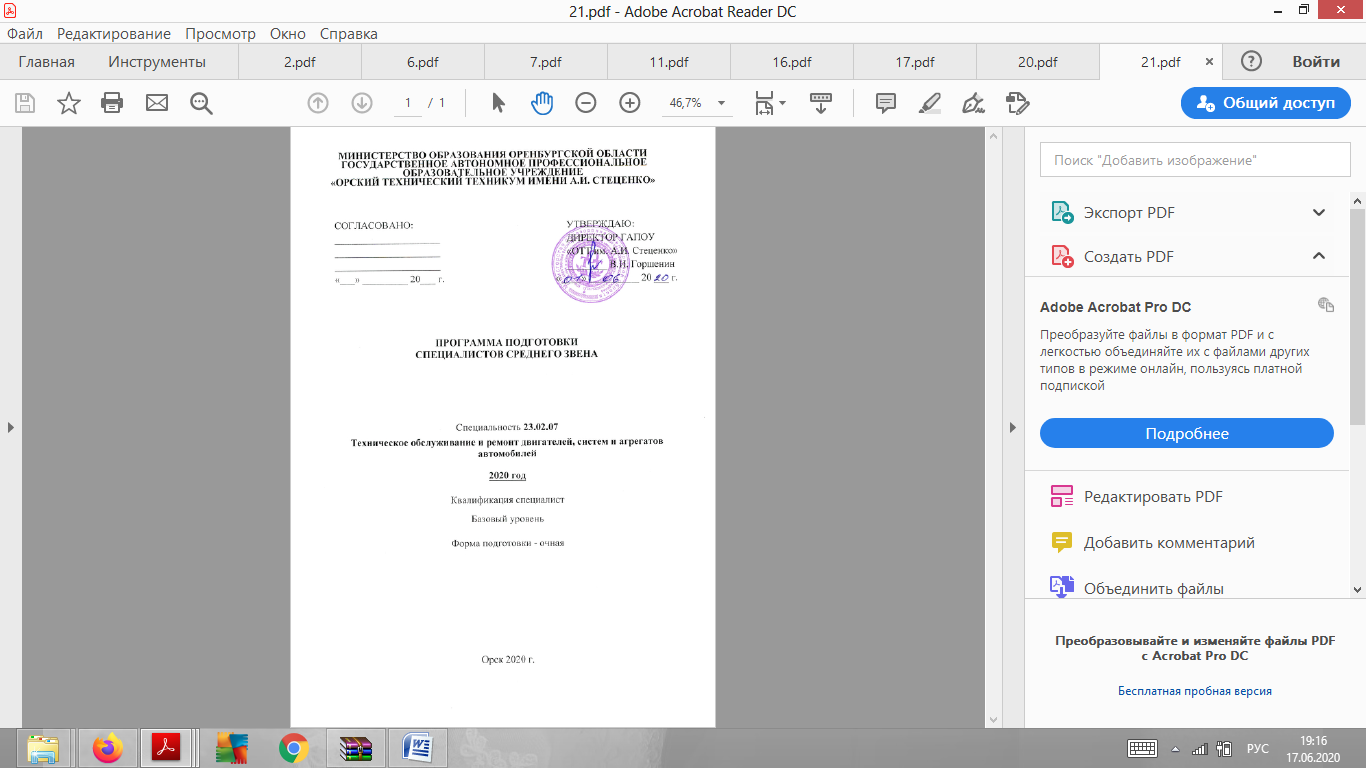 Раздел 1. Общие положения1.1. Настоящая основная образовательная программа по специальности среднего профессионального образования (далее – ООП СПО) разработана на основе федерального государственного образовательного стандарта среднего профессионального образования (ФГОС СПО) по специальности23.02.07 Техническое обслуживание и ремонт двигателей, систем и агрегатов автомобилей», утвержденного Приказом Минобрнауки России от 9 декабря . № 1568  (зарегистрированного Министерством юстиции Российской Федерации 26 декабря , регистрационный №44946).ООП СПО определяет объем и содержание среднего профессионального образования по специальности среднего профессионального образования 23.02.07 Техническое обслуживание и ремонт двигателей, систем и агрегатов автомобилей, планируемые результаты освоения образовательной программы, условия образовательной деятельности.ООП СПО разработана для реализации образовательной программы на базе  основного общего образования  на основе требований федерального государственного образовательного стандарта среднего общего образования и ФГОС СПО с учетом получаемой специальности и  примерной ООП.При  обучении  инвалидов  или  обучающихся  с  ограниченными возможностями здоровья, подавших заявление на обучение по адаптированной образовательной программе, данная ООП считается адаптированной.1.2. Нормативные основания для разработки ООП:Федеральный закон от 29 декабря . №273-ФЗ «Об образовании в Российской Федерации»;Приказ Минобрнауки России от 28 мая . № 594 «Об утверждении Порядка разработки примерных основных образовательных программ, проведения их экспертизы и ведения реестра примерных основных образовательных программ»;Приказ Минобрнауки России от 9 декабря . № 1568 «Об утверждении федерального государственного образовательного стандарта среднего профессионального образования по специальности 23.02.07 Техническое обслуживание и ремонт двигателей, систем и агрегатов автомобилей» (зарегистрирован Министерством юстиции Российской Федерации 26 декабря , регистрационный №44946);Приказ Минобрнауки России от 14 июня . № 464 «Об утверждении Порядка организации и осуществления образовательной деятельности по образовательным программам среднего профессионального образования» (зарегистрирован Министерством юстиции Российской Федерации 30 июля ., регистрационный № 29200) (далее – Порядок организации образовательной деятельности);Приказ Минобрнауки России от 16 августа . № 968 «Об утверждении Порядка проведения государственной итоговой аттестации по образовательным программам среднего профессионального образования» (зарегистрирован Министерством юстиции Российской Федерации 1 ноября ., регистрационный № 30306);Приказ Минобрнауки России от 18 апреля . № 291 «Об утверждении Положения о практике обучающихся, осваивающих основные профессиональные образовательные программы среднего профессионального образования» (зарегистрирован Министерством юстиции Российской Федерации 14 июня ., регистрационный № 28785);-  Федеральный  государственный  образовательный  стандарт среднего общего  образования  (далее –  ФГОС  СОО),  утвержденный  приказом Минобрнауки  России  от  17.05.2012  №413,  с  изменениями  на  29.06.2017 (МОиН РФ Приказ № 613 от 29.06.2017 «О внесении изменений в ФГОС СОО,  утвержденный  приказом  Минобрнауки  России  от  17.05.2011 №413»);Приказ Министерства труда и социальной защиты РФ от 13 марта . N 275н «Об утверждении профессионального стандарта «Специалист по мехатронным системам автомобиля».1.3. Перечень сокращений, используемых в тексте ООП:ФГОС СПО – Федеральный государственный образовательный стандарт среднего профессионального образования;ООП –основная образовательная программа; МДК – междисциплинарный курсПМ – профессиональный модульОК– общие компетенции;ПК – профессиональные компетенции.Цикл ОГСЭ- общий гуманитарный и социально-экономический циклЦикл ЕН - математический и общий естественнонаучный циклРаздел 2. Общая характеристика образовательной программы среднего профессионального образования Квалификация, присваиваемая выпускникам образовательной программы: специалист.Формы получения образования: допускается только в профессиональной образовательной организации или образовательной организации высшего образования Формы обучения: очная.Объем и сроки получения среднего профессионального образования по профессии 23.02.07 Техническое обслуживание и ремонт двигателей, систем и агрегатов автомобилей на базе основного общего образования с одновременным получением среднего общего образования: объем образовательной программы — 5940 академических часов, срок получения образования — 3 года 10 месяцевРаздел 3. Характеристика профессиональной деятельности выпускника3.1. Область профессиональной деятельности выпускников: 17 Транспорт, 33 Сервис, оказание услуг населению (торговля, техническое обслуживание, ремонт, предоставление персональных услуг, услуги гостеприимства, общественное питание и пр.).3.2. Соответствие профессиональных модулей присваиваемым квалификациям (сочетаниям квалификаций п.1.11/1.12 ФГОС)Раздел 4. Результаты освоения образовательной программыРезультаты освоения ООП определяются приобретаемыми выпускником общими (ОК) и профессиональными (ПК) компетенциями, соответствующими видам деятельности. 4.1. Общие компетенции4.2. Соотношение требований ФГОС СПО к сформированностиобщих компетенций и требований ФГОС СОО к сформированностиличностных и метапредметных образовательных результатов4.3. Профессиональные компетенцииНа основе анализа требований отрасли, региональных работодателей  и профессионального стандарта «Специалист по мехатронным системам автомобиля» (Приказ Министерства труда и социальной защиты РФ от 13 марта 2017 г. N 275н) определены дополнительные результаты освоения образовательной программы и введены дополнительные профессиональные компетенции, соответствующие виду профессиональной деятельности ВД 7. Выполнение работ по профессии «Слесарь по ремонту автомобилей». Таблица. Соответствие трудовых функций (ПС «Специалист по мехатронным системам автомобиля»)  и дополнительных профессиональных компетенцийДополнительные профессиональные компетенции ПК.7.1 и ПК.7.2 осваиваются в рамках профессионального модуля ПМ.07 Выполнение работ по профессии «Слесарь по ремонту автомобилей» и имеют следующие показатели освоения: Раздел 5. Структура образовательной программы 5.1.Рабочий учебный план (Приложение № 1)5.1.1. Пояснительная записка к учебному плану1. Рабочий учебный план разработан на основе:Федерального государственного образовательного стандарта среднего профессионального образования (ФГОС СПО) по специальности 23.02.07 Техническое обслуживание и ремонт двигателей, систем и агрегатов автомобилей», утвержденного Приказом Минобрнауки России от 9 декабря 2016 г. № 1568  (зарегистрированного Министерством юстиции Российской Федерации 26 декабря 2016 г, регистрационный №44946);ПриказаМинобрнауки России от 14 июня 2013 г. № 464 «Об утверждении Порядка организации и осуществления образовательной деятельности по образовательным программам среднего профессионального образования» (зарегистрирован Министерством юстиции Российской Федерации 30 июля 2013 г., регистрационный № 29200) (далее – Порядок организации образовательной деятельности);ПриказаМинобрнауки России от 16 августа 2013 г. № 968 «Об утверждении Порядка проведения государственной итоговой аттестации по образовательным программам среднего профессионального образования» (зарегистрирован Министерством юстиции Российской Федерации 1 ноября 2013 г., регистрационный № 30306);ПриказаМинобрнауки России от 18 апреля 2013 г. № 291 «Об утверждении Положения о практике обучающихся, осваивающих основные профессиональные образовательные программы среднего профессионального образования» (зарегистрирован Министерством юстиции Российской Федерации 14 июня 2013 г., регистрационный № 28785);Приказ Минобразования России от 05 марта 2004 № 1089 «Об утверждении федерального компонента государственных образовательных стандартов начального общего, основного общего и среднего (полного) общего образования».Приказ Минобрнауки России от 07.06.2017 №506 «О внесении изменений в федеральный компонент государственных образовательных стандартов начального общего, основного общего и среднего (полного) общего образования, утвержденный приказом Министерства образования Российской Федерации от05.03.2004 №1089.Разъяснениями по формированию учебного плана основнойпрофессиональной образовательной программы начального профессионального образования/среднего профессионального образования (Письмо Минобрнауки России от	20.10.2012 г. № 12-696);Методические рекомендации ФИРО от 03.02.2011 (п.5). Разъяснениями по формированию учебного плана основной профессиональной образовательной программы начального профессионального образования и среднего профессионального образования (письмо Федерального института развития образования 2011 г.);Рекомендации о внесении изменений в основные профессиональные образовательные программы среднего профессионального образования с целью включения дисциплины Астрономия (рассмотрено на заседании руководителей региональных учебно-методических объединений, протокол №1 от 13.09.2017)2. Учебный план предназначен для подготовки специалистов по специальности 23.02.07 «Техническое обслуживание и ремонт двигателей, систем и агрегатов автомобилей» очной формы обучения на базе основного общего образования. Срок обучения 3 года 10 месяцев. Квалификация, присваиваемая выпускникам образовательной программы: специалист.3. Начало учебного года – 1 сентября. Окончание – в соответствии с календарным учебным графиком.4. Объем образовательной программы, реализуемой на базе основного общего образования: 5940 академических часов.Объем работы обучающихся во взаимодействии с преподавателем, практики (в профессиональном цикле) и самостоятельной работы обучающихся при очной форме получения образования составляет 36 академических часов в неделю. Сводные данные по бюджету времени:5. Для обеспечения конкурентоспособности выпускника вариативная часть ориентирована на расширение основных видов деятельности в соответствии с запросами регионального рынка труда, международных стандартов Ворлдскиллс.  Вариативная часть образовательной программы ООП дает возможность расширения содержания профессиональных модулей, с целью углубления знаний и умений, необходимых для обеспечения высокого уровня конкурентоспособности выпускников и соответствия их подготовки  международным стандартам Ворлдскиллс.Вариативная часть образовательной программы ООП (1296 часов) распределена следующим образом:Таблица. Дополнительные результаты освоения образовательной программы в соответствии с требованиями международных стандартов Ворлдскиллс.В рамках профессионального модуля ПМ 01 Техническое обслуживание и ремонт автомобильных двигателейи ПМ 02 Техническое обслуживание и ремонт электрооборудования и электронных систем автомобилейосуществляется подготовка к демонстрационному экзамену по компетенции «Ремонт и обслуживание легковых автомобилей». Для соответствия уровня подготовки выпускника к самостоятельной профессиональной деятельности по указанной компетенции уточнены результаты  и содержание программы ПМ 01 и ПМ02 и программ учебной и производственной практик УП 01., ПП.01, УП02, ПП02.  Таблица. Дополнительные результаты освоения образовательной программы в рамках подготовки выпускника к демонстрационному экзамену по компетенции «Ремонт и обслуживание легковых автомобилей».*Дидактические единицы приняты исходя из условий проведения ДЭ в формате WSи на основании комплекта оценочных средств ДЭ 2019 года по компетенции «Ремонт и обслуживание легковых автомобилей»6. Изучаемые дисциплины распределены по учебным циклам дисциплин:Программа подготовки специалистов среднего звена 23.02.07 «Техническое обслуживание и ремонт двигателей, систем и агрегатов автомобилей»   состоит из дисциплин и модулей обязательной и вариативной части ООП. Обязательная часть состоит из следующих циклов:Общеобразовательный цикл  Русский язык -	78  ч.;Родной язык (русский) – 40 ч.;Литература	 -	118 ч.;Иностранный язык – 118 ч.;История – 118 ч.;Обществознание (включая экономику и право) – 118 ч.;Физическая культура – 118 ч.;Основы безопасности жизнедеятельности – 70 ч.;Астрономия – 36 ч.;Математика – 234 ч.;Физика – 132 ч.;Информатика и ИКТ – 188 ч.;Индивидуальный проект – 36 ч.Общеобразовательный цикл основной профессиональной образовательной программы среднего профессионального образования по специальности 23.02.07 «Техническое обслуживание и ремонт двигателей, систем и агрегатов автомобилей» формируется в соответствии с Рекомендациями по организации получения среднего общего образования в пределах освоения образовательных программ среднего профессионального образования на базе основного общего образования с учетом требованих Федеральных государственных образовательных стандартов и получаемой профессии или специальности среднего профессионального образования  № 06-259 от 17 марта 2015 года с уточнениями и дополнениями от 25 мая 2017 года.Образовательная программа среднего общего образования, реализуемая в пределах основной профессиональной образовательной программы среднего профессионального образования, осваивается с учетом профиля получаемого профессионального образования. В рабочей программе дисциплины «Физическая культура» в подразделе «Спортивно-оздоровительная деятельность» учтены изменения, внесенные в федеральный компонент в рамках подготовки к соревновательной деятельности и выполнению видов испытаний (тестов) и нормативов, предусмотренных Всероссийским физкультурно-спортивным комплексом «Готов к труду и обороне» (ГТО).Приказ Минобрнауки России от 23 июня 2015 г. N 609 в подраздел «Спортивно-оздоровительная деятельность». На основании Программы по антикоррупционному просвещению, в целях создания условий по повышению уровня правосознания студентов и популяризации антикоррупционных стандартов поведения основанных на знаниях общих прав и обязанностей в рабочую программу по учебной дисциплине «Обществознание» включены элементы, дополняющие среднее общее образование положениями, связанными с формированием антикоррупционного мировоззрения и  правовой культуры студентов.В рамках соглашения о сотрудничестве министерства образования Оренбургской области и Оренбургской митрополии Русской Православной Церкви в курс учебной дисциплины Обществознание (вкл. экономику и право) введены темы по православной культуре и культуре других религий.В рабочей программе «Обществознание» внесены дополнительные дидактические единицы для формирования основ финансовой грамотности студентов (письмо министерства образования Оренбургской области № 01-23/5163 от 20.09.2018 «О реализации проекта «Финансовая грамотность»).При формировании общеобразовательного цикла учебного плана ППССЗ, исходили из того, что нормативный срок освоения основной профессиональной образовательной программы по специальности СПО для лиц, обучающихся на базе основного общего образования увеличивается на 52 недели из расчета: теоретическое обучение (при обязательной учебной нагрузке 36 часов в неделю) - 39 недель, промежуточная аттестация - 2 недели, каникулярное время - 11 недель. Учебное время, отведенное на теоретическое обучение (1404 час.), распределено на изучение базовых и углубленных учебных дисциплин общеобразовательного цикла ППССЗ, опираясь на письмо Минобрнауки России № 06-259 от 17.03.2015 год. Базовые и углубленные общеобразовательные дисциплины и их объемные параметры определены в соответствии с  Рекомендациями по организации получения среднего общего образования в пределах освоения образовательных программ среднего профессионального образования на базе основного общего образования с учетом требованих Федеральных государственных образовательных стандартов и получаемой профессии или специальности среднего профессионального образования  № 06-259 от 17 марта 2015 года.Качество освоения учебных дисциплин общеобразовательного цикла по ППССЗ оценивается в процессе текущего контроля и промежуточной аттестацииТекущий контроль успеваемости проводят в пределах учебного времени, отведенного на освоение соответствующих общеобразовательных учебных дисциплин, как традиционными, так и инновационными методами, включая компьютерные технологии с применением пятибалльной системы оценки знаний. Промежуточную аттестацию проводят в форме дифференцированных зачетов и экзаменов за счет времени, отведенного на соответствующую общеобразовательную дисциплину.Предусмотрены экзамены по следующим дисциплинам: русский язык, математика (обязательные), физика и информатика (углубленные учебная дисциплины по выбору техникума с учетом технического профиля получаемого профессионального образования).В рабочих программах общеобразовательных дисциплин уточнена последовательность изучения материала, содержание обучения, с учетом его значимости для освоения ППССЗ, и специфики специальности. В рабочих программах распределены часы по разделам и темам, лабораторно-практические работы, тематика рефератов, формы и методы текущего контроля и оценки учебных достижений, промежуточной аттестации студентов, рекомендуемые учебные пособия. Для закрепления знаний и формирования умений спланированы лабораторные и практические работы.Общий гуманитарный и социально-экономический (468 часов) цикл представлен дисциплинами «Основы философии», «История», «Иностранный язык в профессиональной деятельности», «Физическая культура», «Психология общения»; общий объем дисциплины «Физическая культура» составляет 160 часов.Математический и общий естественнонаучный цикл (144 часа) представлен дисциплинами «Математика», «Информатика», «Экология»;Общепрофессиональный цикл (612 часов) представлен дисциплинами «Инженерная графика», «Техническая механика», «Электротехника и электроника», «Материаловедение», «Метрология, стандартизация и сертификация», «Правовое обеспечение профессиональной деятельности», «Охрана  труда», «Информационные технологии в профессиональной деятельности», «Безопасность жизнедеятельности»; изучение дисциплины «Безопасность жизнедеятельности» проводится в объеме 68 академических часов, из них на освоение основ военной службы (для юношей) – 70 процентов от общего объема времени, отведенного на указанную дисциплину.Профессиональный цикл (3024 часа)включает профессиональные модули, которые формируются в соответствии с основными видами деятельности, предусмотренными ФГОС СПО:ПМ01Техническое обслуживание и ремонт автомобильных двигателей, ПМ02 Техническое обслуживание и ремонт электрооборудования и электронных систем автомобилей, ПМ03 Техническое обслуживание и ремонт шасси автомобилей, ПМ04 Проведение кузовного ремонта, ПМ05 Организация процессов по техническому обслуживанию и ремонту автомобиля, ПМ06 Организация процесса модернизации и модификации автотранспортных средств, ПМ07 Выполнение работ по профессии 18511 Слесарь по ремонту автомобилей.Государственная итоговая аттестация (216 часов).7. Освоение образовательной программы, в том числе отдельной части или всего объёма учебного предмета, курса, дисциплины (модуля), сопровождается промежуточной аттестацией обучающихся, проводимой в форме определённой учебным планом, и в порядке, установленном образовательной организацией. 8. В учебные циклы включается промежуточная аттестация обучающихся, которая осуществляется в рамках освоения указанных циклов. Промежуточная аттестация в форме дифференцированного зачета проводится в пределах времени, отведенного на изучение дисциплины или  междисциплинарного курса.9. В общем гуманитарном и социально-экономическом, математическом и общем естественнонаучном, общепрофессиональном и профессиональном циклах выделяется объем работы обучающихся во взаимодействии с преподавателем по видам учебных занятий (урок, практическое занятие, лабораторное занятие, консультация, лекция, семинар), практики (в профессиональном цикле) и самостоятельной работы обучающихся. 10. По учебному плану предусматривается выполнение 2-х курсовых проектов: - ПМ.01 «Техническое обслуживание и ремонт автомобильных двигателей» (30 часов), ПМ.05 «Организация процессов по техническому обслуживанию и ремонту автомобиля» (20 часов).  Курсовое проектирование реализуется в пределах времени, отведенного на изучение  профессиональных модулей. 11. В рамках освоения ООП предусматривается объем нагрузки, отводимый на самостоятельную работу.Самостоятельная работа предусматривает углубленную подготовку перед проведением промежуточной аттестации.12. Освоение Образовательной программы сопровождается проведением групповых консультаций (не более 10% от времени на изучение дисциплины или междисциплинарного курса) (п.2.4 ФГОС) в рамках учебных занятий:Групповые консультации проводятся с целью оказания помощи студентам при подготовке к зачету или экзамену.13. В профессиональный цикл образовательной программы входят следующие виды практик: учебная практика и производственная практика. Учебная практика и производственная практика проводятся при освоении обучающимися профессиональных компетенций в рамках профессиональных модулей.14. В рамках реализации ФГОС предусмотрено освоение профессии рабочих – 18511 Слесарь по ремонту автомобилей.15. Государственная итоговая аттестация проводится в форме защиты выпускной квалификационной работы (дипломный проект) и проведения демонстрационного экзамена.16. Требования к содержанию, объему и структуре выпускной квалификационной работы и демонстрационного экзамена определяются образовательным учреждением на основании порядка проведения государственной (итоговой) аттестации выпускников по программам СПО, Программой ГИА и ФОС.17. На третьем курсе во время летних каникул с юношами проводятся 5–ти дневные учебные сборы на базе воинских частей, определенных военным комиссариатом (письмо МО РФ от 13. 04.1999 года № 16–51–64ин/16–13).5.2. Календарный учебный график (Приложение 2).5.3. Программы дисциплин и профессиональных модулейРабочие программы дисциплин и профессиональных модулей разработаны преподавателями, рассмотрены методическими комиссиями, согласованы заместителями директора по УР, УПР и УМР иутверждены директором.Рабочие программы дисциплин и профессиональных модулей представлены на бумажных носителях в Приложении 3.Раздел 6. Условия образовательной деятельности6.1. Требования к материально-техническому оснащению образовательной программы.6.1.1. Специальные помещения представляют собой учебные аудитории для проведения занятий всех видов, предусмотренных образовательной программой, в том числе групповых и индивидуальных консультаций, текущего контроля и промежуточной аттестации, а также помещения для самостоятельной работы, мастерские и лаборатории, оснащенные оборудованием, техническими средствами обучения и материалами, учитывающими требования международных стандартов.Перечень кабинетов, лабораторий, мастерских, тренажеров, тренажерных комплексов и др., обеспечивающих проведение всех предусмотренных образовательной программой видов занятий, практических и лабораторных работ, учебной практики, выполнение курсовых работ, выпускной квалификационной работы.Перечень кабинетов, лабораторий, мастерских и других помещенийКабинеты:Инженерной графикиТехнической механикиЭлектротехники и электроникиМатериаловеденияМетрологии, стандартизации, сертификацииИнформационных технологий в профессиональной деятельностиПравового обеспечения профессиональной деятельностиОхраны трудаБезопасности жизнедеятельностиУстройства автомобилейАвтомобильных эксплуатационных материаловТехнического обслуживания и ремонта автомобилейТехнического обслуживания и ремонта двигателейТехнического обслуживания и ремонта электрооборудованияТехнического обслуживания и ремонта шасси автомобилейРемонта кузовов автомобилейЛаборатории:Электротехники и электроникиМатериаловеденияАвтомобильных эксплуатационных материаловАвтомобильных двигателейЭлектрооборудования автомобилейМастерские:Слесарно-станочнаяСварочнаяРазборочно-сборочнаяТехнического обслуживания автомобилей, включающая участки:- уборочно-моечный- диагностический- слесарно-механический- кузовной- окрасочныйСпортивный комплексЗалы:Актовый залБиблиотека, читальный зал с выходом в интернет6.1.2. Материально-техническое оснащение лабораторий, мастерских и баз практики по специальности.Техникум располагает материально-технической базой, обеспечивающей проведение всех видов дисциплинарной и междисциплинарной подготовки, лабораторной, практической работы обучающихся, предусмотренных учебным планом и соответствующей действующим санитарным и противопожарным правилам и нормам. Минимально необходимый для реализации ООП перечень материально- технического обеспечения, включает в себя: 6.1.2.1. Оснащение лабораторий Оснащение учебной лаборатории «Электротехники и электроники»•	рабочее место преподавателя;•	рабочие места обучающихся;•	комплект деталей электрооборудования автомобилей и световой сигнализации;•	приборы, инструменты и приспособления;•	демонстрационные комплексы «Электрооборудование автомобилей»;•	плакаты по темам лабораторно-практических занятий;•	стенд «Диагностика электрических систем автомобиля»;•	стенд «Диагностика электронных систем автомобиля»;•	осциллограф;•	мультиметр;•	комплект расходных материалов.Оснащение учебной лаборатории «Материаловедения»рабочее место преподавателя;рабочие места обучающихся;микроскопы для изучения образцов металлов;печь муфельная;твердомер;стенд для испытания образцов на прочность;образцы для испытаний.Оснащение учебной лаборатории «Автомобильных эксплуатационных материалов»рабочее место преподавателя;рабочие места обучающихся;аппарат для определения температуры застывания нефтепродуктов;аппарат для разгонки нефтепродуктов;баня термостатирующая шестиместная со стойками;баня термостатирующая;колбонагреватель;комплект лабораторный дляэкспресс- анализа топлива;вытяжной шкаф.Оснащение учебной лаборатории «Автомобильных двигателей»рабочее место преподавателя;рабочие места обучающихся;бензиновый двигатель на мобильной платформе;дизельный двигатель на мобильной платформе;нагрузочный стенд с двигателем;весы электронные;сканеры диагностические.Оснащение учебной лаборатории «Электрооборудования автомобилей»•	рабочее место преподавателя;•	рабочие места обучающихся;•	стенд наборный электронный модульный LD;•	комплект деталей электрооборудования автомобилей;•	комплект расходных материалов.6.1.2.2. Оснащение мастерскихОснащение мастерской «Слесарно-станочная»наборы слесарного инструментанаборы измерительных инструментоврасходные материалыотрезной инструментстанки: сверлильный, заточной; комбинированный токарно-фрезерный; координатно-расточной; шлифовальный;пресс гидравлический;расходные материалы;комплекты средств индивидуальной защиты;огнетушители.Оснащение мастерской «Сварочная»верстак металлическийэкраны защитныещетка металлическаянабор напильниковстанок заточнойшлифовальный инструментотрезной инструмент,тумба инструментальная,тренажер сварочныйсварочное оборудование (сварочные аппараты),расходные материалывытяжка местнаякомплекты средств индивидуальной защиты;огнетушителиОснащение мастерской «Технического обслуживания и ремонта автомобилей», включающая участки (или посты):- уборочно-моечныйрасходные материалы для мойки автомобилей (шампунь для безконтактной мойки автомобилей, средство для удаления жировых и битумных пятен, средство для мытья стекол, полироль для интерьера автомобиля);микрофибра;пылесос;моечный аппарат высокого давления с пеногенератором.- диагностическийподъемник;диагностическое оборудование: (система компьютерной диагностики с необходимым программным обеспечением; сканер, диагностическая стойка, мультиметр, осциллограф, компрессометр, люфтомер, эндоскоп, стетоскоп, газоанализатор, пуско-зарядное устройство, вилка нагрузочная, лампа ультрафиолетовая, аппарат для заправки и проверки давления системы кондиционера, термометр);инструментальная тележка с набором инструмента (гайковерт пневматический, набор торцевых головок, набор накидных/рожковых ключей, набор отверток, набор шестигранников, динамометрические ключи, молоток, набор выколоток, плоскогубцы, кусачки,)- слесарно-механическийавтомобиль;подъемник;верстаки.вытяжкастенд регулировки углов управляемых колес;станок шиномонтажный;стенд балансировочный;установка вулканизаторная;стенд для мойки колес;тележки инструментальные с набором инструмента;стеллажи;верстаки;компрессор или пневмолиния;  стенд для регулировки света фар;набор контрольно-измерительного инструмента; (прибор для регулировки света фар, компрессометр, прибор для измерения давления масла, прибор для измерения давления в топливной системе, штангенциркуль, микрометр, нутромер, набор щупов);комплект демонтажно-монтажного инструмента и приспособлений (набор приспособлений для вдавливания тормозных суппортов, съемник универсальный, съемник масляных фильтров, струбцина для стяжки пружин);оборудование для замены эксплуатационных жидкостей (бочка для слива и откачки масла, аппарат для замены тормозной жидкости, масляный нагнетатель);- кузовнойстапель,тумба инструментальная (гайковерт пневматический, набор торцевых головок, набор накидных/рожковых ключей, набор отверток, набор шестигранников, динамометрические ключи, молоток, набор выколоток, плоскогубцы, кусачки)набор инструмента для разборки деталей интерьера,набор инструмента для демонтажа и вклейки вклеиваемых стекол,сварочное оборудование (сварочный полуавтомат, сварочный инвертор, экраны защитные, расходные материалы: сварочная проволока, электроды, баллон со сварочной смесью)отрезной инструмент (пневматическая болгарка, ножовка по металлу, пневмоотбойник)гидравлические растяжки,измерительная система геометрии кузова, (линейка шаблонная, толщиномер)споттер,набор инструмента для рихтовки; (молотки, поддержки, набор монтажных лопаток, рихтовочные пилы)набор струбцин,набор инструментов для нанесения шпатлевки (шпатели, расходные материалы: шпатлёвка, отвердитель)шлифовальный инструмент пневматическая угло-шлифовальная машинка, эксцентриковая шлифовальная машинка, кузовной рубанок)подставки для правки деталей.- окрасочныйпост подбора краски; (микс-машина, рабочий стол, колор-боксы, весы электронные)пост подготовки автомобиля к окраске;шлифовальный инструмент ручной и электрический (эксцентриковые шлифовальные машины, рубанки шлифовальные)краскопульты (краскопульты для нанесения грунтовок, базы и лака)расходные материалы для подготовки и окраски автомобилей (скотч малярный и контурный, пленка маскировочная, грунтовка, краска, лак, растворитель, салфетки безворсовые, материал шлифовальный)окрасочная камера.6.1.2.3. Требования к оснащению баз практикРеализация образовательной программы предполагает обязательную учебную и производственную практику.Учебная практика реализуется в мастерских профессиональной образовательной организации и предприятиях по сетевому договору при наличии оборудования, инструментов, расходных материалов, обеспечивающих выполнение всех видов работ, определенных содержанием программ профессиональных модулей, в том числе оборудования и инструментов, используемых при проведении чемпионатов WorldSkills и указанных в инфраструктурных листах конкурсной документации WorldSkills по одной из компетенций  «Ремонт и обслуживание легковых автомобилей», «Кузовной ремонт», «Автопокраска», «Обслуживание грузовой техники»  (или их аналогов). Оборудование предприятий и технологическое оснащение рабочих мест производственной практики соответствовует содержанию профессиональной деятельности и дать возможность обучающемуся овладеть профессиональными компетенциями по всем видам деятельности, предусмотренных программой, с использованием современных технологий, материалов и оборудования.6.2. Требования к кадровым условиям реализации образовательной программы.Реализация образовательной программы обеспечивается педагогическими работниками техникума, а также лицами, привлекаемыми к реализации образовательной программы на условиях гражданско-правового договора, в том числе из числа руководителей и работников организаций, направление деятельности которых соответствует области профессиональной деятельности 17 Транспорт, 33 Сервис, оказание услуг населению (торговля, техническое обслуживание, ремонт, предоставление персональных услуг, услуги гостеприимства, общественное питание и пр.) и имеющих стаж работы вданной профессиональной области не менее 3 лет.Квалификация педагогических работников отвечает квалификационным требованиям, указанным в профессиональном стандарте «Педагог профессионального обучения, профессионального образования и дополнительного профессионального образования», утвержденном приказом Министерства труда и социальной защиты Российской Федерации от 8 сентября 2015 г. № 608н.Педагогические работники, привлекаемые к реализации образовательной программы, получают дополнительное профессиональное образование по программам повышения квалификации, в том числе в форме стажировки в организациях, направление деятельности которых соответствует области профессиональной деятельности 17 Транспорт, 33 Сервис, оказание услуг населению (торговля, техническое обслуживание, ремонт, предоставление персональных услуг, услуги гостеприимства, общественное питание и пр.), не реже 1 раза в 3 года с учетом расширения спектра профессиональных компетенций.Доля педагогических работников (в приведенных к целочисленным значениям ставок), обеспечивающих освоение обучающимися профессиональных модулей, имеющих опыт деятельности не менее 3 лет в организациях, направление деятельности которых соответствует области профессиональной деятельности 17 Транспорт, 33 Сервис, оказание услуг населению (торговля, техническое обслуживание, ремонт, предоставление персональных услуг, услуги гостеприимства, общественное питание и пр.)ФГОС СПО по специальности 23.02.07 Техническое обслуживание и ремонт двигателей, систем и агрегатов автомобилей в общем числе педагогических работников, реализующих образовательную программу, не менее 25 процентов.Раздел 7. Фонды оценочных средств для проведения государственной итоговой аттестации и организация оценочных процедур по программеВ ходе итоговой (государственной итоговой) аттестации оценивается степень соответствия сформированных компетенций выпускников требованиям ФГОС. Итоговая (государственная итоговая) аттестация организована как демонстрация выпускником выполнения одного или нескольких основных видов деятельности по специальности  23.02.07 Техническое обслуживание и ремонт двигателей, систем и агрегатов автомобилей..Для государственной итоговой аттестации по программе образовательной организацией разрабатывается программа государственной итоговой аттестации и фонды оценочных средств. Задания для демонстрационного экзамена, разрабатываются на основе профессиональных стандартов и с учетом оценочных материалов, представленных союзом «Агентство развития профессиональных сообществ и рабочих кадров «Молодые профессионалы (Ворлдскиллс Россия)», при условии наличия соответствующих профессиональных стандартов и материалов. Для разработки оценочных средств демонстрационного экзамена могут также применяться задания, разработанные Федеральными учебно-методическими объединениями в системе СПО, приведенные на электронном ресурсе в сети «Интернет»  «Портал ФУМО СПО» https://fumo-spo.ru/ и на странице в сети «Интернет» Центра развития профессионального образования Московского политехаhttp://www.crpo-mpu.com/. Фонды оценочных средств для проведения государственной итоговой аттестации включают набор оценочных средств, описание процедур и условий проведения государственной итоговой аттестации, критерии оценки, оснащение рабочих мест для выпускников, утверждаются директором и доводятся до сведения обучающихся в срок не позднее чем за шесть месяцев до начала процедуры итоговой аттестации.Оценка качества освоения программы должна включать текущий контроль успеваемости, промежуточную и государственную итоговую аттестации обучающихся.Конкретные формы и процедуры текущего контроля успеваемости и промежуточной аттестации по каждой учебной дисциплине и профессиональному модулю  доводятся до сведения обучающихся в течение первых двух месяцев от начала обучения. Задания разрабатываются преподавателями, реализующими программы учебных дисциплин и профессиональных модулей.Оценочные средства для промежуточной аттестации обеспечивают демонстрацию освоенности всех элементов программы СПО и выполнение всех требований, заявленных в программе как результаты освоения. Промежуточная аттестация по профессиональному модулю, результаты освоения которого не проверяются на Государственной итоговой аттестации проводится в формате демонстрационного экзамена (с элементами демонстрационного экзамена). Задания разрабатываются с участием работодателей. ФОС по программе для специальности 23.02.07 Техническое обслуживание и ремонт двигателей, систем и агрегатов автомобилей формируются из комплектов оценочных средств текущего контроля промежуточной и итоговой аттестации: - комплект оценочных средств текущего контроля, который разрабатывается по учебным дисциплинам и профессиональным модулям, преподавательским составом включают: титульный лист; паспорт оценочных средств; описание оценочных процедур по программе;- комплект оценочных средств по промежуточной аттестации, включает контрольно-оценочные средства для оценки освоения материала по учебным дисциплинам и профессиональным модулям; - фонды оценочных средств по государственной итоговой аттестации. Раздел 8. Характеристика среды техникума, обеспечивающая развитие общекультурных   (социально-личностных) компетенций выпускниковИсходя из федеральной и региональной нормативно-правовой базы, касающейся обучения и воспитания будущих специалистов, были разработаны соответствующие локальные акты, регламентирующие организацию и проведение воспитательной работы. Они включают в себя программу воспитательной деятельности на цикл обучения, которая состоит из ряда мероприятий, направленных на адаптацию студентов нового набора «Мы вместе», на патриотическое воспитание студентов «Судьба России – моя судьба», на профилактику наркомании среди студентов «Я выбираю жизнь», на формирование духовно-нравственной личности «На пути к гармонии», на организацию профилактической деятельности ВИЧ/СПИД среди студентов «Не сломай свою Судьбу», на физическое воспитание и формирование здорового образа жизни у студентов «Мой выбор». Разработаны положения о стипендиальном обеспечении и других формах материального поощрения студентов, о Совете по профилактике правонарушений студентов, о студенческом самоуправлении и многие другие.Целеполагающей основой воспитательной работы в техникуме определено – создание благоприятных условий для личностного и профессионального формирования выпускников, сочетающих в себе глубокие профессиональные знания и умения, развитые социально-управленческие навыки с высокими моральными и патриотическими качествами, духовной зрелостью, обладающих правовой и коммуникативной культурой, способных к творческому самовыражению и активной гражданской позиции.Исходя из поставленной цели, определены основные задачи воспитательной деятельности:–	создание единой комплексной системы воспитания студентов, отвечающей по содержанию, формам и методам, требованиям государственной политики в области образования и воспитания молодѐжи;–	сохранение и приумножение традиций техникума;–	модернизация традиционных, поиск и разработка новых форм, приемов и методов воспитательной работы, соответствующих времени и новым потребностям студентов;–	непрерывное изучение интересов, творческих склонностей студентов, мониторинг сформированности ценностных ориентиров и представлений об избранной профессии;–	воспитание у студентов высоких духовно-нравственных качеств и норм поведения;–	формирование патриотического сознания и поведения студенческой молодежи, готовности к достойному служению обществу и государству;–	создание оптимальных условий для развития и самореализации обучающихся, оказание им помощи в самовоспитании, самоопределении, нравственном самосовершенствовании, освоении широкого социального опыта;–	повышение культурного уровня студенчества, культуры поведения, речи и общения;–	организация позитивного досуга студентов, поддержка талантливой молодежи, развитие творческого потенциала юношей и девушек;–     формирование у будущих специалистов потребности и навыков здорового образа жизни, проведение комплекса профилактических меро-приятий, направленных на предотвращение асоциального поведения студенческой молодѐжи;–	развитие органов студенческого самоуправления, повышение роли студенческих коллективов в учебном процессе и общественной деятельности, организация обучения студенческого актива, развитие студенческих инициатив и привлечение будущих специалистов к различным формам социально-значимой деятельности;–	гуманизация и демократизация стиля общения и взаимодействия преподавателей и студентов;–	организация социально-психологической помощи и поддержки студентов.Важнейшее место в обеспечении эффективности воспитательной работы в техникуме принадлежит структуре управления воспитательным процессом. Она включает в себя: методическое объединение классных руководителей, Совет по профилактике правонарушений студентов, библиотеку, Студенческий совет и студенческий профсоюзный комитет, которые тесно взаимодействуют с администрацией техникума в процессе организации воспитательной деятельности.Непосредственно ответственны за организацию и проведение воспитательной работы в техникуме:– заместитель директора по УВР, который осуществляет непосредственное руководство организацией и проведением воспитательной работы со студентами; обеспечивает комплексный подход к формированию личности будущих специалистов;– заведующие отделениями, обеспечивающие единство учебного и воспитательного процесса через различные аудиторные и внеаудиторные формы работы преподавателей и классных руководителей учебных групп.Работа классных руководителей является составной частью воспитательного процесса. Она направлена на формирование студенческих коллективов, интеграцию их в различные сферы деятельности, на создание условий для самореализации обучающихся, максимального раскрытия их потенциальных способностей и творческих возможностей, координацию и коррекцию различных влияний на студентов с учетом их индивидуальных и возрастных особенностей.Классные руководители студенческих учебных групп назначаются приказом директора на учебный год. Их работа строится в соответствии с  основными направлениями и формами работы комплексного плана воспитательной деятельности со студентами на учебный год.Планирование и проведение воспитательной работы со студентамигрупп отражается в журналах работы классных руководителей.Студенческое самоуправление в техникуме является неотъемлемой частью всей системы управления и реализует важнейшие функции организации студенческой жизни.Главной целью студенческого самоуправления является развитие и углубление традиций техникума, воспитание у студентов гражданской ответственности и активного, творческого отношения к учебе, общественно-полезной деятельности, формирование лидерских качеств у будущих специалистов.Каждая из общественных организаций имеет свою внутреннюю структуру и включает в себя комиссии. Все органы студенческого самоуправления являются самостоятельными и независимыми, вместе с тем они работают в тесном взаимодействии друг с другом. Раздел 9. Адаптация образовательной программы для инвалидов и лиц с ограниченными возможностями  здоровья. При  поступлении  на  обучение  по  образовательной  программе обучающихся  инвалидов  или  лиц  с  ограниченными  возможностями  здоровья, по  их  личному  заявлению разрабатывается  адаптированная  образовательная программа.Инвалид,  указавший  в  заявлении  при поступлении о  желании  обучаться по  адаптированной  образовательной  программе,  должен  предъявить  справку, выданную бюро медико-социальной экспертизы, и индивидуальную программу реабилитации  и  абилитации  инвалида  (ИПРА)  (ребенка-инвалида), содержащую  информацию  о  необходимых  специальных  условиях  обучения,  а также сведения относительно рекомендованных условий и видов труда. Лицо с ограниченными возможностями здоровья, указавшее в заявлении при  поступлении  о  желании  обучаться  по  адаптированной  образовательной программе, должно  предъявить  заключение  психолого-медико-педагогической комиссии с рекомендацией об обучении по данной специальности, содержащее информацию о необходимых специальных условиях обучения.По  личному  заявлению  поступившего  на  обучение  по образовательной программе  инвалида,  лица  с  ограниченными  возможностями  здоровья, возможно  обучение  по  индивидуальному  учебному  графику  или индивидуальному учебному плану. При  обучении  инвалидов  и  лиц  с  ограниченными  возможностями здоровья  (обоснованной  на  основании  рекомендаций  социальной  экспертизы или  психолого-медико-педагогической  комиссии)  по  индивидуальному учебному  плану  срок  получения  образования  может  быть  увеличен  не  более, чем на 1 год по сравнению с нормативным сроком освоения ППССЗ соответствующей формы обучения.При  обучении  инвалидов  и  лиц  с  ограниченными  возможностями  здоровья электронное обучение и дистанционные образовательные технологии предусматривают возможность приема-передачи информации в доступных для них формах (в зависимости от вида нарушения здоровья). Для  обучающихся  инвалидов  и  лиц  с  ограниченными  возможностями здоровья образовательная организация устанавливает особый порядок освоения дисциплины "Физическая культура" с учетом состояния их здоровья.При необходимости из часов вариативной составляющей в учебный план будут  добавлены  адаптационные  дисциплины,  предназначенные  для  учета индивидуальных  особенностей  здоровья  обучающихся  инвалидов  и обучающихся  с  ОВЗ.  Выбор  адаптационных  дисциплин  и  их  количество определяется  в  зависимости  от  вида  нарушения  здоровья  и  от  заключения ПМПК и/или ИПРА обучающихся.При необходимости для обучающихся с инвалидностью и ограниченными возможностями  здоровья  возможно  создание  специальных  условия  для прохождения практики, государственной итоговой аттестации.Раздел 1. Общие положения2Раздел 2. Общая характеристика образовательной программы 3Раздел 3. Характеристика профессиональной деятельности выпускника3Раздел 4. Планируемые результаты освоения образовательной программы44.1. Общие компетенции44.2. Соотношение требований ФГОС СПО к сформированности общих компетенций               и требований требований ФГОС СОО к сформированности личностных и мета-       предметных результатов74.3. Профессиональные компетенции11Раздел 5. Cтруктура образовательной программы435.1. Рабочий учебный план435.2. Календарный учебный график865.3. Программы дисциплин и профессиональных модулей86Раздел 6. Условия реализации образовательной программы896.1. Требования к материально-техническому оснащению образовательной программы896.2. Требования к кадровым условиям реализации образовательной программы94Раздел 7. Фонды оценочных средств для проведения государственной итоговой аттестации и организация оценочных процедур по программе96Раздел 8.Характеристика среды техникума, обеспечивающая развитие общекультурных (социально-личностных) компетенций выпускников.97Раздел 9. Адаптация образовательной программы для инвалидов и лиц                        с ограниченными возможностями  здоровья99ПРИЛОЖЕНИЯНаименование основных видов деятельностиНаименование профессиональных модулейКвалификации/ сочетания квалификаций Наименование основных видов деятельностиНаименование профессиональных модулейспециалистТехническое обслуживание и ремонт автомобильных двигателейТехническое обслуживание и ремонт автотранспортных средствосваиваетсяТехническое обслуживание и ремонт электрооборудования и электронных систем автомобилейТехническое обслуживание и ремонт автотранспортных средствосваиваетсяТехническое обслуживание и ремонт шасси автомобилейТехническое обслуживание и ремонт автотранспортных средствосваиваетсяПроведение кузовного ремонтаТехническое обслуживание и ремонт автотранспортных средствосваиваетсяОрганизация процесса по техническому обслуживанию и ремонту автомобиляОрганизация процессов по техническому обслуживанию и ремонту автотранспортных средствосваиваетсяОрганизация процесса модернизации и модификации автотранспортных средствОрганизация процессов модернизации и модификации автотранспортных средствосваиваетсяВыполнение работ по одной или нескольким профессиям рабочих, должностям служащихСлесарь по ремонту автомобилей осваиваетсяКод компетенцииФормулировка компетенцииЗнания,     умения ОК 01Выбирать способы решения задач профессиональной деятельности, применительно к различным контекстамУмения: распознавать задачу и/или проблему в профессиональном и/или социальном контексте; анализировать задачу и/или проблему и выделять её составные части; определять этапы решения задачи; выявлять и эффективно искать информацию, необходимую для решения задачи и/или проблемы;составить план действия; определить необходимые ресурсы;владеть актуальными методами работы в профессиональной и смежных сферах; реализовать составленный план; оценивать результат и последствия своих действий (самостоятельно или с помощью наставника)ОК 01Выбирать способы решения задач профессиональной деятельности, применительно к различным контекстамЗнания: актуальный профессиональный и социальный контекст, в котором приходится работать и жить; основные источники информации и ресурсы для решения задач и проблем в профессиональном и/или социальном контексте;алгоритмы выполнения работ в профессиональной и смежных областях; методы работы в профессиональной и смежных сферах; структуру плана для решения задач; порядок оценки результатов решения задач профессиональной деятельностиОК 02Осуществлять поиск, анализ и интерпретацию информации, необходимой для выполнения задач профессиональной деятельностиУмения: определять задачи для поиска информации; определять необходимые источники информации; планировать процесс поиска; структурировать получаемую информацию; выделять наиболее значимое в перечне информации; оценивать практическую значимость результатов поиска; оформлять результаты поискаОК 02Осуществлять поиск, анализ и интерпретацию информации, необходимой для выполнения задач профессиональной деятельностиЗнания: номенклатура информационных источников, применяемых в профессиональной деятельности; приемы структурирования информации; формат оформления результатов поиска информацииОК 03Планировать и реализовывать собственное профессиональное и личностное развитие.Умения: определять актуальность нормативно-правовой документации в профессиональной деятельности; применять современную научную профессиональную терминологию; определять и выстраивать траектории профессионального развития и самообразованияОК 03Планировать и реализовывать собственное профессиональное и личностное развитие.Знания: содержание актуальной нормативно-правовой документации; современная научная и профессиональная терминология; возможные траектории профессионального развития и самообразованияОК 04Работать в коллективе и команде, эффективно взаимодействовать с коллегами, руководством, клиентами.Умения: организовывать работу коллектива и команды; взаимодействовать с коллегами, руководством, клиентами в ходе профессиональной деятельностиОК 04Работать в коллективе и команде, эффективно взаимодействовать с коллегами, руководством, клиентами.Знания: психологические основы деятельности коллектива, психологические особенности личности; основы проектной деятельностиОК 05Осуществлять устную и письменную коммуникацию на государственном языке с учетом особенностей социального и культурного контекста.Умения: грамотно излагать свои мысли и оформлять документы по профессиональной тематике на государственном языке, проявлять толерантность в рабочем коллективеОК 05Осуществлять устную и письменную коммуникацию на государственном языке с учетом особенностей социального и культурного контекста.Знания: особенности социального и культурного контекста; правила оформления документов и построения устных сообщений.ОК 06Проявлять гражданско-патриотическую позицию, демонстрировать осознанное поведение на основе традиционных общечеловеческих ценностей.Умения: описывать значимость своей профессии (специальности)ОК 06Проявлять гражданско-патриотическую позицию, демонстрировать осознанное поведение на основе традиционных общечеловеческих ценностей.Знания: сущность гражданско-патриотической позиции, общечеловеческих ценностей; значимость профессиональной деятельности по специальностиОК 07Содействовать сохранению окружающей среды, ресурсосбережению, эффективно действовать в чрезвычайных ситуациях.Умения: соблюдать нормы экологической безопасности; определять направления ресурсосбережения в рамках профессиональной деятельности по специальностиОК 07Содействовать сохранению окружающей среды, ресурсосбережению, эффективно действовать в чрезвычайных ситуациях.Знания: правила экологической безопасности при ведении профессиональной деятельности; основные ресурсы, задействованные в профессиональной деятельности; пути обеспечения ресурсосбереженияОК 08Использовать средства физической культуры для сохранения и укрепления здоровья в процессе профессиональной деятельности и поддержания необходимого уровня физической подготовленности.Умения: использовать физкультурно-оздоровительную деятельность для укрепления здоровья, достижения жизненных и профессиональных целей; применять рациональные приемы двигательных функций в профессиональной деятельности; пользоваться средствами профилактики перенапряжения характерными для данной специальностиОК 08Использовать средства физической культуры для сохранения и укрепления здоровья в процессе профессиональной деятельности и поддержания необходимого уровня физической подготовленности.Знания: роль физической культуры в общекультурном, профессиональном и социальном развитии человека; основы здорового образа жизни; условия профессиональной деятельности и зоны риска физического здоровья для специальности; средства профилактики перенапряженияОК 09Использовать информационные технологии в профессиональной деятельностиУмения: применять средства информационных технологий для решения профессиональных задач; использовать современное программное обеспечениеОК 09Использовать информационные технологии в профессиональной деятельностиЗнания: современные средства и устройства информатизации; порядок их применения и программное обеспечение в профессиональной деятельностиОК 10Пользоваться профессиональной документацией на государственном и иностранном языках.Умения: понимать общий смысл четко произнесенных высказываний на известные темы (профессиональные и бытовые), понимать тексты на базовые профессиональные темы; участвовать в диалогах на знакомые общие и профессиональные темы; строить простые высказывания о себе и о своей профессиональной деятельности; кратко обосновывать и объяснить свои действия (текущие и планируемые); писать простые связные сообщения на знакомые или интересующие профессиональные темыОК 10Пользоваться профессиональной документацией на государственном и иностранном языках.Знания: правила построения простых и сложных предложений на профессиональные темы; основные общеупотребительные глаголы (бытовая и профессиональная лексика); лексический минимум, относящийся к описанию предметов, средств и процессов профессиональной деятельности; особенности произношения; правила чтения текстов профессиональной направленностиОК 11Планировать предпринимательскую деятельность в профессиональной сфереУмения: выявлять достоинства и недостатки коммерческой идеи; презентовать идеи открытия собственного дела в профессиональной деятельности; оформлять бизнес-план; рассчитывать размеры выплат по процентным ставкам кредитования; определять инвестиционную привлекательность коммерческих идей в рамках профессиональной деятельности; презентовать бизнес-идею; определять источники финансированияОК 11Планировать предпринимательскую деятельность в профессиональной сфереЗнание: основы предпринимательской деятельности; основы финансовой грамотности; правила разработки бизнес-планов; порядок выстраивания презентации; кредитные банковские продукты Наименование результата обученияНаименование результата обученияТребования ФГОС СОО    к сформированности личностных и метапредметных образовательных результатовТребования ФГОС СПО к сформированности общих компетенцийЛичностные результаты:российская  гражданская  идентичность, патриотизм,  уважение  к  своему  народу, чувства  ответственности  перед  Родиной, гордости  за  свой  край,  свою  Родину, прошлое  и  настоящее  многонациональ-ного народа  России,  уважение  государ-ственных символов (герб, флаг, гимн)ОК5.  Осуществлять  устную  и  письмен-ную коммуникацию  на  государственном  языке  с учетом  особенностей  социаль-ного  и культурного контекста.ОК6. Проявлять гражданско-патриотичес-кую позицию,  демонстрировать  осознан-ное поведение  на  основе  традиционных общечеловеческих ценностейгражданская   позиция  как  активного  и ответственного члена российского  общест-ва, осознающего свои конституционные права и обязанности,  уважающего  закон  и правопорядок,  обладающего  чувством собственного  достоинства,  осознанно принимающего традиционные националь-ные и  общечеловеческие  гуманистические  и демократические ценностиОК5.  Осуществлять  устную  и  письмен-ную коммуникацию  на  государственном  языке  с учетом  особенностей  социаль-ного  и культурного контекста.ОК6. Проявлять гражданско-патриотичес-кую позицию,  демонстрировать  осознан-ное поведение  на  основе  традиционных общечеловеческих ценностейготовность  к  служению  Отечеству,  его защитеОП.12 Безопасность жизнедеятельностисформированность  мировоззрения, соответствующего  современному  уровню развития  науки  и  общественной  прак-тики, основанного  на  диалоге  культур,  а  также различных  форм  общественного  сознания, осознание  своего  места  в  поликультурном миреОК  1.  Выбирать  способы  решения  задач профессиональной  деятельности, применительно к различным контекстам.сформированность  основ  саморазвития  и самовоспитания  в  соответствии  с обще-человеческими  ценностями  и  идеалами гражданского  общества;  готовность  испособность  к  самостоятельной,  твор-ческой и ответственной деятельностиОК  1.  Выбирать  способы  решения  задач профессиональной  деятельности, приме-нительно к различным контекстам.ОК  3.  Планировать  и  реализовыватьсобственное профессиональное и лич-ностное развитиетолерантное  сознание  и  поведение  в поликультурном  мире,  готовность  и способность вести диалог с другими людьми, достигать в нем  взаимопонима-ния,  находить общие  цели  и  сотрудни-чать  для  их достиженияОК  4.  Работать  в  коллективе  и  команде, эффективно  взаимодействовать  с  колле-гами, руководством, клиентами.ОК  5.  Осуществлять  устную  и  письмен-ную коммуникацию  на  государственном  языке  с учетом  особенностей  социаль-ного  и культурного контекста.навыки  сотрудничества  со  сверстниками, детьми  младшего  возраста,  взрослыми  в образовательной,  общественно  полезной, учебно-исследовательской,  проектной  и других видах деятельностиОК  4.  Работать  в  коллективе  и  команде, эффективно  взаимодействовать  с  колле-гами, руководством, клиентами.ОК  5.  Осуществлять  устную  и  письмен-ную коммуникацию  на  государственном  языке  с учетом  особенностей  социаль-ного  и культурного контекста.нравственное  сознание  и  поведение  на основе  усвоения  общечеловеческих ценностейОК  4.  Работать  в  коллективе  и  команде, эффективно  взаимодействовать  с  колле-гами, руководством, клиентами.ОК  5.  Осуществлять  устную  и  письмен-ную коммуникацию  на  государственном  языке  с учетом  особенностей  социаль-ного  и культурного контекста.готовность  и  способность  к  бразованию,  в том  числе  самообразованию,  на  протя-жении всей  жизни;  сознательное  отноше-ние  к непрерывному  образованию  как  условию успешной  профессиональной  и общественной деятельностиОК  1.  Выбирать  способы  решения  задач профессиональной  деятельности, приме-нительно к различным контекстам.ОК  2.  Осуществлять  поиск,  анализ  и интерпретацию  информации,  необходи-мой для  выполнения  задач  профессио-нальной деятельности. ОК  3.  Планировать  и  реализовывать собственное профессиональное и личност-ное развитие.ОК  10.  Пользоваться  профессиональной документацией  на  государственном  и иностранном языке.эстетическое  отношение  к  миру,  вклю-чая эстетику  быта,  научного  и  техничес-кого творчества,  спорта,  общественных отношенийОК  8.  Использовать  средства  физической культуры  для  сохранения  и  укрепления здоровья  в  процессе  профессиональной деятельности  и  поддержания  необходи-мого уровня физической подготовлен-ности.принятие и реализацию ценностей здорово-го и  безопасного  образа  жизни,  потреб-ности  в физическом  самосовершенствова-нии, занятиях  спортивно-оздоровительной деятельностью,  неприятие  вредных привычек:  курения,  употребления  ал-коголя, наркотиковОК  8.  Использовать  средства  физической культуры  для  сохранения  и  укрепления здоровья  в  процессе  профессиональной деятельности  и  поддержания  необходи-мого уровня физической подготовлен-ности.бережное,  ответственное  и  компетентное отношение  к  физическому  и психологи-ческому  здоровью,  как собственному,  так  и  других  людей,  умение оказывать пер-вую помощьОК  8.  Использовать  средства  физической культуры  для  сохранения  и  укрепления здоровья  в  процессе  профессиональной деятельности  и  поддержания  необходи-мого уровня физической подготовлен-ности.осознанный  выбор  будущей  профессии  и возможностей  реализации  собственныхжизненных  планов;  отношение  к профес-сиональной  деятельности  как возмож-ности  участия  в  решении  личных, общественных,  государственных, обще-национальных проблемОК  1.  Выбирать  способы  решения  задач профессиональной  деятельности, при-менительно к различным контекстам.ОК  3.  Планировать  и  реализовывать собственное профессиональное и личност-ное развитие.ОК  11.  Планировать  предприниматель-скую деятельность в профессиональной сфересформированность  экологического мыш-ления,  понимания  влияния  социально-экономических  процессов  на  состояние природной  и  социальной  среды; приобретение  опыта  эколого-направлен-ной деятельностиОК  7.  Содействовать  сохранению окружающей  среды,  ресурсосбережению, эффективно  действовать  в  чрезвычайных ситуациях.ответственное  отношение  к  созданию  семьи на  основе  осознанного  принятия  ценностей семейной жизниОК  3.  Планировать  и  реализовывать собственное профессиональное и личност-ное развитие.Метапредметные результаты:умение  самостоятельно  определять  цели деятельности  и  составлять  планы дея-тельности; самостоятельно  осуществлять, контролировать  и  корректировать дея-тельность;  использовать  все  возможные ресурсы для достижения поставленных целей и реализации планов деятельности; выбирать успешные стратегии в различных ситуацияхОК  1.  Выбирать  способы  решения  задач профессиональной  деятельности, приме-нительно к различным контекстам.ОК  2.  Осуществлять  поиск,  анализ  и интерпретацию  информации,  необходи-мой для  выполнения  задач  профессио-нальной деятельности. ОК  9.  Использовать  информационные технологии  в  профессиональной деятель-ности.ОК  10.  Пользоваться  профессиональной документацией  на  государственном  и иностранном языкеумение  продуктивно  общаться  и взаимо-действовать  в  процессе  совместной деятельности,  учитывать  позиции  других участников  деятельности,  эффективно разрешать конфликтыОК  4.  Работать  в  коллективе  и  команде, эффективно  взаимодействовать  с  колле-гами, руководством, клиентами.владение  навыками  познавательной,  учебно-исследовательской  и  проектной деятельности,  навыками  разрешения проблем;  способность  и  готовность  к самостоятельному  поиску  методов  решения практических  задач,  примене-нию  различных методов познанияОК  1.Выбирать  способы  решения  задач профессиональной  деятельности, приме-нительно к различным контекстам.ОК  2.  Осуществлять  поиск,  анализ  и интерпретацию  информации,  необходи-мой для  выполнения  задач  профессио-нальной деятельности. ОК  9.  Использовать  информационные технологии  в  профессиональной дея-тельности.ОК10.  Пользоваться  профессиональной документацией  на  государственном  и иностранном языкеготовность и способность к самостоятель-ной информационно-познавательной деятельности, владение навыками получе-ния необходимой  информации  из  слова-рей разных  типов,  умение  ориентировать-ся  в различных  источниках  информации,критически  оценивать  и  интерпретиро-вать информацию,  получаемую  из  раз-личных источниковОК  1.Выбирать  способы  решения  задач профессиональной  деятельности, приме-нительно к различным контекстам.ОК  2.  Осуществлять  поиск,  анализ  и интерпретацию  информации,  необходи-мой для  выполнения  задач  профессио-нальной деятельности. ОК  9.  Использовать  информационные технологии  в  профессиональной дея-тельности.ОК10.  Пользоваться  профессиональной документацией  на  государственном  и иностранном языкеумение  использовать  средства информа-ционных  и  коммуникационных техно-логий  (далее  -  ИКТ)  в  решении когни-тивных,  коммуникативных  и организа-ционных  задач  с  соблюдением требова-ний  эргономики,  техники безопасности,  гигиены,  ресурсосбережения, правовых  и  этических  норм,  норм информационной безопасностиОК  1.Выбирать  способы  решения  задач профессиональной  деятельности, приме-нительно к различным контекстам.ОК  2.  Осуществлять  поиск,  анализ  и интерпретацию  информации,  необходи-мой для  выполнения  задач  профессио-нальной деятельности. ОК  9.  Использовать  информационные технологии  в  профессиональной дея-тельности.ОК10.  Пользоваться  профессиональной документацией  на  государственном  и иностранном языкеумение  определять  назначение  и  функ-ции различных социальных институтовОК  5.  Осуществлять  устную  и  письмен-ную коммуникацию  на  государственном  языке  с учетом  особенностей  социаль-ного  и культурного контекстаумение  самостоятельно  оценивать  и при-нимать  решения,  определяющие страте-гию  поведения,  с  учетом  гражданских и нравственных ценностейОК  1.  Выбирать  способы  решения  задач профессиональной  деятельности, приме-нительно к различным контекстам.владение  языковыми  средствами -  умение ясно,  логично  и  точно  излагать  свою  точку зрения,  использовать  адек-ватные  языковые средстваОК 5.  Осуществлять  устную  и  письмен-ную коммуникацию  на  государственном  языке  с учетом  особенностей  социаль-ного  и культурного контекста.ОК  4.  Работать  в  коллективе  и  команде, эффективно  взаимодействовать  с  колле-гами, руководством, клиентамивладение  навыками  познавательной реф-лексии  как  осознания  совершаемых дей-ствий  и  мыслительных  процессов,  их результатов  и  оснований,  границ  своего знания  и  незнания,  новых  познаватель-ных задач и средств их достижения.ОК  1.  Выбирать  способы  решения  задач профессиональной  деятельности, приме-нительно к различным контекстам.ОК  3.  Планировать  и  реализовывать собственное профессиональное и личност-ное развитие.Основные виды деятельностиКод и наименование компетенцииПоказатели освоения компетенцииТехническое обслуживание и ремонт автомобильных двигателейПК 1.1.  Осуществлять диагностику систем, узлов и механизмов автомобильных двигателейПрактический опыт: Приемка и подготовка автомобиля к диагностике Общая органолептическая диагностика автомобильных двигателей по внешним признакам Проведение инструментальной диагностики автомобильных двигателей Оценка результатов диагностики автомобильных двигателей Оформление диагностической карты автомобиляТехническое обслуживание и ремонт автомобильных двигателейПК 1.1.  Осуществлять диагностику систем, узлов и механизмов автомобильных двигателейУмения: Принимать автомобиль на диагностику, проводить беседу с заказчиком для выявления его жалоб на работу автомобиля, проводить внешний осмотр автомобиля, составлять необходимую документацию; Выявлять по внешним признакам отклонения от нормального технического состояния двигателя, делать на их основе прогноз возможных неисправностей; Выбирать методы диагностики, выбирать необходимое диагностическое оборудование и инструмент, подключать и использовать диагностическое оборудование, выбирать и использовать программы диагностики, проводить диагностику двигателей.Соблюдать безопасные условия труда в профессиональной деятельности. Использовать технологическую документацию на диагностику двигателей, соблюдать регламенты диагностических работ, рекомендованные автопроизводителями. Читать и интерпретировать данные, полученные в ходе диагностики.Определять по результатам диагностических процедур неисправности механизмов и систем автомобильных двигателей, оценивать остаточный ресурс отдельных наиболее изнашиваемых деталей, принимать решения о необходимости ремонта и способах устранения выявленных неисправностей. Использовать технологическую документацию на диагностику двигателей, соблюдать регламенты диагностических работ, рекомендованные автопроизводителями. Читать и интерпретировать данные, полученные в ходе диагностики. Применять информационно-коммуникационные технологии при составлении отчетной документации по диагностике двигателей. Заполнять форму диагностической карты автомобиля. Формулировать заключение о техническом состоянии автомобиляТехническое обслуживание и ремонт автомобильных двигателейПК 1.1.  Осуществлять диагностику систем, узлов и механизмов автомобильных двигателейЗнания: Марки и модели автомобилей, их технические характеристики и особенности конструкции. Технические документы на приёмку автомобиля в технический сервис. Психологические основы общения с заказчиками. Устройство и принцип действия систем и механизмов двигателя, регулировки и технические параметры исправного состояния двигателей, основные внешние признаки неисправностей автомобильных двигателей различных типов.Устройство и принцип действия систем и механизмов двигателя, диагностируемые параметры работы двигателей, методы инструментальной диагностики двигателей, диагностическое оборудование для автомобильных двигателей, их возможности и технические характеристики, оборудование коммутации. Основные неисправности двигателей и способы их выявления при инструментальной диагностике.Знать правила техники безопасности и охраны труда в профессиональной деятельности. Основные неисправности автомобильных двигателей, их признаки, причины и способы устранения. Коды неисправностей, диаграммы работы электронного контроля работы автомобильных двигателей, предельные величины износов их деталей и сопряжений. Технические документы на приёмку автомобиля в технический сервис. Содержание диагностической карты автомобиля, технические термины, типовые неисправности. Информационные программы технической документации по диагностике автомобилейПК 1.2. Осуществлять техническое обслуживание автомобильных двигателей согласно технологической документации.Практический опыт: Приём автомобиля на техническое обслуживание. Определение перечней работ по техническому обслуживанию двигателей. Подбор оборудования, инструментов и расходных материалов. Выполнение регламентных работ по техническому обслуживанию автомобильных двигателей. Сдача автомобиля заказчику. Оформление технической документацииПК 1.2. Осуществлять техническое обслуживание автомобильных двигателей согласно технологической документации.Умения: Принимать заказ на техническое обслуживание автомобиля, проводить его внешний осмотр, составлять необходимую приемочную документацию. Определять перечень регламентных работ по техническому обслуживанию двигателя. Выбирать необходимое оборудование для проведения работ по техническому обслуживанию автомобилей, определять исправность и функциональность инструментов, оборудования;определять тип и количество необходимых эксплуатационных материалов для технического обслуживания двигателя в соответствии с технической документацией подбирать материалы требуемого качества в соответствии с технической документацией. Определять перечень регламентных работ по техническому обслуживанию двигателя. Выбирать необходимое оборудование для проведения работ по техническому обслуживанию автомобилей, определять исправность и функциональность инструментов, оборудования;определять тип и количество необходимых эксплуатационных материалов для технического обслуживания двигателя в соответствии с технической документацией подбирать материалы требуемого качества в соответствии с технической документацией. Применять информационно-коммуникационные технологии при составлении отчетной документации по проведению технического обслуживания автомобилей. Заполнять форму наряда на проведение технического обслуживания автомобиля. Заполнять сервисную книжку. Отчитываться перед заказчиком о выполненной работе. ПК 1.2. Осуществлять техническое обслуживание автомобильных двигателей согласно технологической документации.Знания: Марки и модели автомобилей, их технические характеристики, особенности конструкции и технического обслуживания. Технические документы на приёмку автомобиля в технический сервис. Психологические основы общения с заказчиками. Перечни и технологии выполнения работ по техническому обслуживанию двигателей.Виды и назначение инструмента, приспособлений и материалов для обслуживания и двигателей.Требования охраны труда при работе с двигателями внутреннего сгорания.Устройство двигателей автомобилей, принцип действия его механизмов и систем, неисправности и способы их устранения, основные регулировки систем и механизмов двигателей и технологии их выполнения, свойства технических жидкостей.Перечни регламентных работ, порядок и технологии их проведения для разных видов технического обслуживания. Особенности регламентных работ для автомобилей различных марок. Основные свойства, классификацию, характеристики применяемых в профессиональной деятельности материалов. Физические и химические свойства горючих и смазочных материалов. Области применения материалов. Формы документации по проведению технического обслуживания автомобиля на предприятии технического сервиса, технические термины. Информационные программы технической документации по техническому обслуживанию автомобилейПК 1.3. Проводить ремонт различных типов двигателей в соответствии с технологической документациейПрактический опыт: Подготовка автомобиля к ремонту. Оформление первичной документации для ремонта. Демонтаж и монтаж двигателя автомобиля; разборка и сборка его механизмов и систем, замена его отдельных деталей. Проведение технических измерений соответствующим инструментом и приборами.Ремонт деталей систем и механизмов двигателя. Регулировка, испытание систем и механизмов двигателя после ремонтаПК 1.3. Проводить ремонт различных типов двигателей в соответствии с технологической документациейУмения: Оформлять учетную документацию.Использовать уборочно-моечное и технологическое оборудование.  Снимать и устанавливать двигатель на автомобиль, разбирать и собирать двигатель.Использовать специальный инструмент и оборудование при разборочно-сборочных работах. Работать с каталогами деталей. Выполнять метрологическую поверку средств измерений. Производить замеры деталей и параметров двигателя контрольно-измерительными приборами и инструментами.Выбирать и пользоваться инструментами и приспособлениями для слесарных работ.Снимать и устанавливать узлы и детали механизмов и систем двигателя.Определять неисправности и объем работ по их устранению.Определять способы и средства ремонта.Выбирать и использовать специальный инструмент, приборы и оборудование.Определять основные свойства материалов по маркам.Выбирать материалы на основе анализа их свойств для конкретного применения.Соблюдать безопасные условия труда в профессиональной деятельности.ПК 1.3. Проводить ремонт различных типов двигателей в соответствии с технологической документациейЗнания: Устройство и конструктивные особенности ремонтируемых автомобильных двигателей. Назначение и взаимодействие узлов и систем двигателей. Знание форм и содержание учетной документации. Характеристики и правила эксплуатации вспомогательного оборудования. Технологические процессы демонтажа, монтажа, разборки и сборки двигателей, его механизмов и систем.Характеристики и порядок использования специального инструмента, приспособлений и оборудования.  Назначение и структуру каталогов деталей. Средства метрологии, стандартизации и сертификации.Устройство и конструктивные особенности обслуживаемых двигателей.Технологические требования к контролю деталей и состоянию систем. Порядок работы   и использования контрольно-измерительных приборов и инструментов. Основные неисправности двигателя, его систем и механизмов их причины и способы устранения.Способы и средства ремонта и восстановления   деталей двигателя.Технологические процессы разборки-сборки узлов и систем автомобильных двигателей. Характеристики и порядок использования специального инструмента, приспособлений и оборудования.  Технологии контроля технического состояния деталей.Основные свойства, классификацию, характеристики, применяемых в профессиональной деятельности материалов.Области применения материалов.Правила техники безопасности и охраны труда в профессиональной деятельности. Регулировать механизмы двигателя и системы в соответствии с технологической документацией. Проводить проверку работы двигателя. Технические условия на регулировку и испытания двигателя его систем и механизмов. Технологию выполнения регулировок двигателя.  Оборудования и технологию испытания двигателей.Техническое обслуживание и ремонт электрооборудования и электронных систем автомобилейПК 2.1. Осуществлять диагностику электрооборудования и электронных систем автомобилей.Практический опыт: Диагностика технического состояния приборов электрооборудования автомобилей по внешним признакам. Проведение инструментальной и компьютерной диагностики технического состояния электрических и электронных систем автомобилей. Оценка результатов диагностики технического состояния электрических и электронных систем автомобилейТехническое обслуживание и ремонт электрооборудования и электронных систем автомобилейПК 2.1. Осуществлять диагностику электрооборудования и электронных систем автомобилей.Умения: Измерять параметры электрических цепей электрооборудования автомобилей.Выявлять по внешним признакам отклонения от нормального технического состояния приборов электрооборудования автомобилей и делать прогноз возможных неисправностей. Выбирать методы диагностики, выбирать необходимое диагностическое оборудование и инструмент, подключать диагностическое оборудование для определения технического состояния электрических и электронных систем автомобилей, проводить инструментальную диагностику технического состояния электрических и электронных систем автомобилей.Пользоваться измерительными приборами. Читать и интерпретировать данные, полученные в ходе диагностики, делать выводы, определять по результатам диагностических процедур неисправности электрических и электронных систем автомобилейТехническое обслуживание и ремонт электрооборудования и электронных систем автомобилейПК 2.1. Осуществлять диагностику электрооборудования и электронных систем автомобилей.Знания: Основные положения электротехники. Устройство и принцип действия электрических машин и электрического оборудования автомобилей.Устройство и конструктивные особенности элементов электрических и электронных систем автомобилей.Технические параметры исправного состояния приборов электрооборудования автомобилей, неисправности приборов и систем электрооборудования, их признаки и причины. Устройство и работа электрических и электронных систем автомобилей, номенклатура и порядок использования диагностического оборудования, технологии проведения диагностики технического состояния электрических и электронных систем автомобилей, основные неисправности электрооборудования, их причины и признаки.Меры безопасности при работе с электрооборудованием и электрическими инструментами. Неисправности электрических и электронных систем, их признаки и способы выявления по результатам органолептической и инструментальной диагностики, методики определения неисправностей на основе кодов неисправностей, диаграмм работы электронного контроля работы электрических и электронных систем автомобилейПК 2.2. Осуществлять техническое обслуживание электрооборудования и электронных систем автомобилей согласно технологической документации.Практический опыт: Подготовка инструментов и оборудования к использованию в соответствии с требованиями стандартов рабочего места и охраны труда. Выполнение регламентных работ по техническому обслуживанию электрических и электронных систем автомобилейПК 2.2. Осуществлять техническое обслуживание электрооборудования и электронных систем автомобилей согласно технологической документации.Умения: Определять исправность и функциональность инструментов, оборудования; подбирать расходные материалы требуемого качества и количества в соответствии с технической документацией. Измерять параметры электрических цепей автомобилей. Пользоваться измерительными приборами.Безопасное и качественное выполнение регламентных работ по разным видам технического обслуживания: проверка состояния элементов электрических и электронных систем автомобилей, выявление и замена неисправныхПК 2.2. Осуществлять техническое обслуживание электрооборудования и электронных систем автомобилей согласно технологической документации.Знания: Виды и назначение инструмента, оборудования, расходных материалов, используемых при техническом обслуживании электрооборудования и электронных систем автомобилей;признаки неисправностей оборудования, и инструмента; способы проверки функциональности инструмента; назначение и принцип действия контрольно-измерительных приборов и стендов; правила применения универсальных и специальных приспособлений и контрольно-измерительного инструмента. Основные положения электротехники.Устройство и принцип действия электрических машин и оборудования. Устройство и принцип действия электрических и электронных систем автомобилей, их неисправностей и способов их устранения.Перечни регламентных работ и порядок их проведения для разных видов технического обслуживания. Особенности регламентных работ для автомобилей различных марок.Меры безопасности при работе с электрооборудованием и электрическими инструментами.ПК 2.3. Проводить ремонт электрооборудования и электронных систем автомобилей в соответствииПрактический опыт: Подготовка автомобиля к ремонту. Оформление первичной документации для ремонта. Демонтаж и монтаж узлов и элементов электрических и электронных систем, автомобиля, их замена. Проверка состояния узлов и элементов электрических и электронных систем соответствующим инструментом и приборами. Ремонт узлов и элементов электрических и электронных системРегулировка, испытание узлов и элементов электрических и электронных системПК 2.3. Проводить ремонт электрооборудования и электронных систем автомобилей в соответствииУмения: Пользоваться измерительными приборами. Снимать и устанавливать узлы и элементы электрооборудования, электрических и электронных систем автомобиля.Использовать специальный инструмент и оборудование при разборочно-сборочных работах. Работать с каталогом деталей.Соблюдать меры безопасности при работе с электрооборудованием и электрическими инструментами. Выполнять метрологическую поверку средств измерений. Производить проверку исправности узлов и элементов электрических и электронных систем контрольно-измерительными приборами и инструментами.Выбирать и пользоваться приборами и инструментами для   контроля исправности узлов и элементов электрических и электронных систем. Разбирать и собирать основные узлы электрооборудования. Определять неисправности и объем работ по их устранению. Устранять выявленные неисправности.Определять способы и средства ремонта.Выбирать и использовать специальный инструмент, приборы и оборудование.Регулировать параметры электрических и электронных систем и их узлов в соответствии с технологической документацией.Проводить проверку работы электрооборудования, электрических и электронных системПК 2.3. Проводить ремонт электрооборудования и электронных систем автомобилей в соответствииЗнания: Устройство и принцип действия электрических машин и электрооборудования автомобилей.Устройство и конструктивные особенности узлов и элементов электрических и электронных систем.Назначение и взаимодействие узлов и элементов электрических и электронных систем. Знание форм и содержание учетной документации. Характеристики и правила эксплуатации вспомогательного оборудования. Устройство, расположение, приборов электрооборудования, приборов электрических и электронных систем автомобиля. Технологические процессы разборки-сборки электрооборудования, узлов и элементов электрических и электронных систем.Характеристики и порядок использования специального инструмента, приспособлений и оборудования.  Назначение и содержание каталогов деталей.Меры безопасности при работе с электрооборудованием и электрическими инструментами. Основные неисправности   элементов и узлов электрических и электронных систем, причины и способы устранения.Средства метрологии, стандартизации и сертификации.Устройство и конструктивные особенности узлов и элементов электрических и электронных систем.Технологические требования для проверки исправности приборов и элементов электрических и электронных систем. Порядок работы   и использования контрольно- измерительных приборов. Основные неисправности   элементов и узлов электрических и электронных систем, причины и способы устранения.Способы ремонта узлов и элементов электрических и электронных систем. Технологические процессы разборки-сборки ремонтируемых узлов электрических и электронных систем. Характеристики и порядок использования специального инструмента, приборов и оборудования.  Требования для проверки электрических и электронных систем и их узлов. Технические условия на регулировку и испытания узлов электрооборудования автомобиля. Технологию выполнения регулировок и проверки электрических и электронных систем. Техническое обслуживание и ремонт шасси автомобилейПК 3.1. Осуществлять диагностику трансмиссии, ходовой части и органов управления автомобилей.Практический опыт: Подготовка средств диагностирования трансмиссии, ходовой части и органов управления автомобилей. Диагностика технического состояния автомобильных трансмиссий по внешним признакам. Проведение инструментальной диагностики технического состояния автомобильных трансмиссий. Диагностика технического состояния ходовой части и органов управления автомобилей по внешним признакам. Проведение инструментальной диагностики технического состояния ходовой части и органов управления автомобилей. Оценка результатов диагностики технического состояния трансмиссии, ходовой части и механизмов управления автомобилейТехническое обслуживание и ремонт шасси автомобилейПК 3.1. Осуществлять диагностику трансмиссии, ходовой части и органов управления автомобилей.Умения: Безопасно пользоваться диагностическим оборудованием и приборами;определять исправность и функциональность диагностического оборудования и приборов;Пользоваться диагностическими картами, уметь их заполнять. Выявлять по внешним признакам отклонения от нормального технического состояния автомобильных трансмиссий, делать на их основе прогноз возможных неисправностей. Выбирать методы диагностики, выбирать необходимое диагностическое оборудование и инструмент, подключать и использовать диагностическое оборудование, выбирать и использовать программы диагностики, проводить диагностику агрегатов трансмиссии.Соблюдать безопасные условия труда в профессиональной деятельности. Выявлять по внешним признакам отклонения от нормального технического состояния ходовой части и механизмов управления автомобилей, делать на их основе прогноз возможных неисправностей. Выбирать методы диагностики, выбирать необходимое диагностическое оборудование и инструмент, подключать и использовать диагностическое оборудование, выбирать и использовать программы диагностики, проводить инструментальную диагностику ходовой части и механизмов управления автомобилей.Соблюдать безопасные условия труда в профессиональной деятельности. Читать и интерпретировать данные, полученные в ходе диагностики.Определять по результатам диагностических процедур неисправности ходовой части и механизмов управления автомобилейТехническое обслуживание и ремонт шасси автомобилейПК 3.1. Осуществлять диагностику трансмиссии, ходовой части и органов управления автомобилей.Знания: Методы и технологии диагностирования трансмиссии, ходовой части и органов управления автомобилей;методы поиска необходимой информации для решения профессиональных задачСтруктура и содержание диагностических карт. Устройство, работу, регулировки, технические параметры исправного состояния автомобильных трансмиссий, неисправности агрегатов трансмиссии и их признаки. Устройство и принцип действия, диагностируемые параметры агрегатов трансмиссий, методы инструментальной диагностики трансмиссий, диагностическое оборудование, их возможности и технические характеристики, оборудование коммутации. Основные неисправности агрегатов трансмиссии и способы их выявления при инструментальной диагностике, порядок проведения и технологические требования к диагностике технического состояния автомобильных трансмиссий, допустимые величины проверяемых параметров.Знать правила техники безопасности и охраны труда в профессиональной деятельности. Устройство, работа, регулировки, технические параметры исправного состояния ходовой части и механизмов управления автомобилей, неисправности и их признаки. Устройство и принцип действия элементов ходовой части и органов управления автомобилей, диагностируемые параметры, методы инструментальной диагностики ходовой части и органов управления, диагностическое оборудование, их возможности и технические характеристики, оборудование коммутации. Основные неисправности ходовой части и органов управления, способы их выявления при инструментальной диагностике. Правила техники безопасности и охраны труда в профессиональной деятельности. Коды неисправностей, диаграммы работы ходовой части и механизмов управления автомобилей. Предельные величины износов и регулировок ходовой части и механизмов управления автомобилей.ПК 3.2. Осуществлять техническое обслуживание трансмиссии, ходовой части и органов управления автомобилей согласно технологической документации.Практический опыт: Выполнение регламентных работ технических обслуживаний автомобильных трансмиссий. Выполнение регламентных работ технических обслуживаний ходовой части и органов управления автомобилейПК 3.2. Осуществлять техническое обслуживание трансмиссии, ходовой части и органов управления автомобилей согласно технологической документации.Умения: Безопасного и высококачественного выполнения регламентных работ по разным видам технического обслуживания: проверка состояния автомобильных трансмиссий, выявление и замена неисправных элементов.Использовать эксплуатационные материалы в профессиональной деятельности.Выбирать материалы на основе анализа их свойств, для конкретного применения.Соблюдать безопасные условия труда в профессиональной деятельности. Безопасного и высококачественного выполнения регламентных работ по разным видам технического обслуживания: проверка состояния ходовой части и органов управления автомобилей, выявление и замена неисправных элементов.Соблюдать безопасные условия труда в профессиональной деятельности.ПК 3.2. Осуществлять техническое обслуживание трансмиссии, ходовой части и органов управления автомобилей согласно технологической документации.Знания: Устройство и принципа действия автомобильных трансмиссий, их неисправностей и способов их устранения.Перечней регламентных работ и порядка их проведения для разных видов технического обслуживания. Особенностей регламентных работ для автомобилей различных марок и моделей.Физические и химические свойства горючих и смазочных материалов.Области применения материалов.Правила техники безопасности и охраны труда в профессиональной деятельности. Устройства и принципа действия ходовой части и органов управления автомобилей, их неисправностей и способов их устранения.Перечни регламентных работ и порядок их проведения для разных видов технического обслуживания. Особенностей регламентных работ для автомобилей различных марок моделей.Правила техники безопасности и охраны труда в профессиональной деятельности.ПК 3.3. Проводить ремонт трансмиссии, ходовой части и органов управления автомобилей в соответствии с технологической документациейПрактический опыт: Подготовка автомобиля к ремонту. Оформление первичной документации для ремонта. Демонтаж, монтаж и замена узлов и механизмов автомобильных трансмиссий, ходовой части и органов управления автомобилей. Проведение технических измерений соответствующим инструментом и приборами. Ремонт механизмов, узлов и деталей автомобильных трансмиссий, ходовой части и органов управления автомобилей. Регулировка и испытание автомобильных трансмиссий, элементов ходовой части и органов управления после ремонта. ПК 3.3. Проводить ремонт трансмиссии, ходовой части и органов управления автомобилей в соответствии с технологической документациейУмения: Оформлять учетную документацию.Использовать уборочно-моечное оборудование и технологическое оборудование.  Снимать и устанавливать узлы и механизмы автомобильных трансмиссий, ходовой части и органов управления.Использовать специальный инструмент и оборудование при разборочно-сборочных работах. Работать с каталогами деталей. Соблюдать безопасные условия труда в профессиональной деятельности. Выполнять метрологическую поверку средств измерений. Производить замеры износов деталей трансмиссий, ходовой части и органов управления контрольно-измерительными приборами и инструментами.Выбирать и пользоваться инструментами и приспособлениями для слесарных работ. Разбирать и собирать элементы, механизмы и узлы трансмиссий, ходовой части и органов управления автомобилей.Определять неисправности и объем работ по их устранению.Определять способы и средства ремонта.Выбирать и использовать специальный инструмент, приборы и оборудование. Регулировать механизмы трансмиссий в соответствии с технологической документацией. Регулировать параметры установки деталей ходовой части и систем управления автомобилей в соответствии с технологической документацией. Проводить проверку работы элементов автомобильных трансмиссий, ходовой части и органов управления автомобилейПК 3.3. Проводить ремонт трансмиссии, ходовой части и органов управления автомобилей в соответствии с технологической документациейЗнания: Формы и содержание учетной документации. Характеристики и правила эксплуатации инструмента и оборудования. Технологические процессы демонтажа и монтажа элементов автомобильных трансмиссий, ходовой части и органов управления, их узлов и механизмов.Характеристики и порядок использования специального инструмента, приспособлений и оборудования.  Назначение и структуру каталогов деталей.Правила техники безопасности и охраны труда в профессиональной деятельности. Средства метрологии, стандартизации и сертификации.Технологические требования к контролю деталей и проверке работоспособности узлов. Порядок работы   и использования контрольно- измерительных приборов и инструментов. Устройство и принцип действия автомобильных трансмиссий, ходовой части и органов управления. Основные неисправности автомобильных трансмиссий, ходовой части и органов управления, причины и способы устранения неисправностей.Способы ремонта узлов и элементов автомобильных трансмиссий, ходовой части и органов управления.Технологические процессы разборки-сборки узлов и систем автомобильных трансмиссий, ходовой части и органов управления автомобилей. Характеристики и порядок использования специального инструмента, приспособлений и оборудования.  Требования для контроля деталей. Технические условия на регулировку и испытания элементов автомобильных трансмиссий, ходовой части и органов управления.  Оборудование и технологии регулировок и испытаний автомобильных трансмиссий, элементов ходовой части и органов управления.Проведение кузовного ремонтаПК 4.1.Выявлять дефекты автомобильных кузовов.Практический опыт: Подготовка автомобиля к проведению работ по контролю технических параметров кузова. Подбор и использование оборудования, приспособлений и инструментов для проверки технических параметров кузова. Выбор метода и способа ремонта кузоваПроведение кузовного ремонтаПК 4.1.Выявлять дефекты автомобильных кузовов.Умения: Проводить демонтажно-монтажные работы элементов кузова и других узлов автомобиля.Пользоваться технической документацией.Читать чертежи и схемы по устройству отдельных узлов и частей кузова.Пользоваться подъемно-транспортным оборудованием. Визуально и инструментально определять наличие повреждений и дефектов автомобильных кузовов.Читать чертежи, эскизы и схемы с геометрическими параметрами автомобильных кузовов.Пользоваться измерительным оборудованием, приспособлениями и инструментом. Оценивать техническое состояния кузова.Выбирать оптимальные методы и способы выполнения ремонтных работ по кузовуОформлять техническую и отчетную документацию.Проведение кузовного ремонтаПК 4.1.Выявлять дефекты автомобильных кузовов.Знания: Требования правил техники безопасности при проведении демонтажно-монтажных работ.Устройство кузова, агрегатов, систем и механизмов автомобиля.Виды и назначение слесарного инструмента и приспособлений.Правила чтения технической и конструкторско-технологической документации;Инструкции по эксплуатации подъемно-транспортного оборудования. Виды и назначение оборудования, приспособлений и инструментов для проверки геометрических параметров кузововПравила пользования инструментом для проверки геометрических параметров кузововВизуальные признаки наличия повреждения наружных и внутренних элементов кузововПризнаки наличия скрытых дефектов элементов кузоваВиды чертежей и схем элементов кузововЧтение чертежей и схем элементов кузововКонтрольные точки геометрии кузововВозможность восстановления повреждённых элементов в соответствии с нормативными документамиСпособы и возможности восстановления геометрических параметров кузовов и их отдельных элементовВиды технической и отчетной документацииПравила оформления технической и отчетной документацииПК 4.2. Проводить ремонт повреждений автомобильных кузовов.Практический опыт: Подготовка оборудования для ремонта кузова. Правка геометрии автомобильного кузова Замена поврежденных элементов кузовов Рихтовка элементов кузововПК 4.2. Проводить ремонт повреждений автомобильных кузовов.Умения: Использовать оборудование для правки геометрии кузововИспользовать сварочное оборудование различных типовИспользовать оборудование для рихтовки элементов кузововПроводить обслуживание технологического оборудования. Устанавливать автомобиль на стапель.Находить контрольные точки кузова.Использовать стапель для вытягивания повреждённых элементов кузовов.Использовать специальную оснастку, приспособления и инструменты для правки кузововИспользовать оборудование и инструмент для удаления сварных соединений элементов кузоваПрименять рациональный метод демонтажа кузовных элементовПрименять сварочное оборудование для монтажа новых элементовОбрабатывать замененные элементы кузова и скрытые полости защитными материалами Восстановление плоских поверхностей элементов кузова.Восстановление ребер жесткости элементов кузоваПК 4.2. Проводить ремонт повреждений автомобильных кузовов.Знания: Виды оборудования для правки геометрии кузововУстройство и принцип работы оборудования для правки геометрии кузововВиды сварочного оборудованияУстройство и принцип работы сварочного оборудования различных типовОбслуживание технологического оборудования в соответствии с заводской инструкцией. Правила техники безопасности при работе на стапелеПринцип работы на стапелеСпособы фиксации автомобиля на стапелеСпособы контроля вытягиваемых элементов кузоваПрименение дополнительной оснастки при вытягивании элементов кузовов на стапелеТехнику безопасности при работе со сверлильным и отрезным инструментомМеста стыковки элементов кузова и способы их соединенияЗаводские инструкции по замене элементов кузоваСпособы соединения новых элементов с кузовомКлассификация и виды защитных составов скрытых полостей и сварочных швовМеста применения защитных составов и материаловСпособы восстановления элементов кузоваВиды и назначение рихтовочного инструментаНазначение, общее устройство и работа споттераМетоды работы споттеромВиды и работа специальных приспособлений для рихтовки элементов кузововПК 4.3.Проводить окраску автомобильных кузовов.Практический опыт: Использование средств индивидуальной защиты при работе с лакокрасочными материалами Определение дефектов лакокрасочного покрытия Подбор лакокрасочных материалов для окраски кузова Подготовка поверхности кузова и отдельных элементов к окраске Окраска элементов кузововПК 4.3.Проводить окраску автомобильных кузовов.Умения:Визуально определять исправность средств индивидуальной защиты;Безопасно пользоваться различными видами СИЗ;Выбирать СИЗ согласно, требованиям при работе с различными материалами.Оказывать первую медицинскую помощь при интоксикации лакокрасочными материалами Визуально выявлять наличие дефектов лакокрасочного покрытияВыбирать способ устранения дефектов лакокрасочного покрытияПодбирать инструмент и материалы для ремонта Подбирать материалы для восстановления геометрической формы элементов кузоваПодбирать материалы для защиты элементов кузова от коррозииПодбирать цвета ремонтных красок элементов кузоваНаносить различные виды лакокрасочных материаловПодбирать абразивный материал на каждом этапе подготовки поверхностиИспользовать механизированный инструмент при подготовке поверхностейВосстанавливать первоначальную форму элементов кузововИспользовать краскопульты различных систем распыленияНаносить базовые краски на элементы кузоваНаносить лаки на элементы кузоваОкрашивать элементы деталей кузова в переходПолировать элементы кузоваОценивать качество окраски деталейПК 4.3.Проводить окраску автомобильных кузовов.Знания: Требования правил техники безопасности при работе с СИЗ различных видовВлияние различных лакокрасочных материалов на организмПравила оказания первой помощи при интоксикации веществами из лакокрасочных материалов Возможные виды дефектов лакокрасочного покрытия и их причиныСпособы устранения дефектов лакокрасочного покрытияНеобходимый инструмент для устранения дефектов лакокрасочного покрытияНазначение, виды шпатлевок и их применениеНазначение, виды грунтов и их применениеНазначение, виды красок (баз) и их применениеНазначение, виды лаков и их применениеНазначение, виды полиролей и их применениеНазначение, виды защитных материалов и их применениеТехнологию подбора цвета базовой краски элементов кузоваПонятие абразивности материалаГрадация абразивных элементовПодбор абразивных материалов для обработки конкретных видов лакокрасочных материаловНазначение, устройство и работа шлифовальных машинСпособы контроля качества подготовки поверхностейВиды, устройство и принцип работы краскопультов различных конструкцийТехнологию нанесения базовых красокТехнологию нанесения лаковТехнологию окраски элементов кузова методом перехода по базе и по лакуПрименение полировальных пастПодготовка поверхности под полировкуТехнологию полировки лака на элементах кузоваКритерии оценки качества окраски деталейОрганизация процесса по техническому обслуживанию и ремонту автомобиляПК 5.1 Планировать деятельность подразделения по техническому обслуживанию и ремонту систем, узлов и двигателей.Практический опыт: Планирование производственной программы по эксплуатации подвижного состава автомобильного транспорта Планирование производственной программы по техническому обслуживанию и ремонту подвижного состава автомобильного транспорта Планирование численности производственного персонала Составление сметы затрат и калькуляция себестоимости продукции предприятия автомобильного транспорта Определение финансовых результатов деятельности предприятия автомобильного транспортаОрганизация процесса по техническому обслуживанию и ремонту автомобиляПК 5.1 Планировать деятельность подразделения по техническому обслуживанию и ремонту систем, узлов и двигателей.Умения: Производить расчет производственной мощности подразделения по установленным срокам;обеспечивать правильность и своевременность оформления первичных документов;рассчитывать по принятой методологии основные технико-экономические показатели производственной деятельности; планировать производственную программу на один автомобиле день работы предприятия;планировать производственную программу на год по всему парку автомобилей; оформлять документацию по результатам расчетовОрганизовывать работу производственного подразделения;обеспечивать правильность и своевременность оформления первичных документов;определять количество технических воздействий за планируемый период;определять объемы работ по техническому обслуживанию и ремонту автомобилей;определять потребность в техническом оснащении и материальном обеспечении работ по техническому обслуживанию и ремонту автомобилей;контролировать соблюдение технологических процессов;оперативно выявлять и устранять причины нарушений технологических процессов;определять затраты на техническое обслуживание и ремонт автомобилей;оформлять документацию по результатам расчетовРазличать списочное и явочное количество сотрудников;производить расчет планового фонда рабочего времени производственного персонала;определять численность персонала путем учета трудоемкости программы производства;рассчитывать потребность в основных и вспомогательных рабочих для производственного подразделения;использовать технически-обоснованные нормы труда;производить расчет производительности труда производственного персонала;планировать размер оплаты труда работников;производить расчет среднемесячной заработной платы производственного персонала;производить расчет доплат и надбавок к заработной плате работников;определять размер основного фонда заработной платы производственного персонала;определять размер дополнительного фонда заработной платы производственного персонала;рассчитывать общий фонд заработной платы производственного персонала;производить расчет платежей во внебюджетные фонды РФ;формировать общий фонд заработной платы персонала с начислениямиФормировать смету затрат предприятия;производить расчет затрат предприятия по статьям сметы затрат;определять структуру затрат предприятия автомобильного транспорта;калькулировать себестоимость транспортной продукции по статьям сметы затрат;графически представлять результаты произведенных расчетов;рассчитывать тариф на услуги предприятия автомобильного транспорта;оформлять документацию по результатам расчетовПроизводить расчет величины доходов предприятия;производить расчет величины валовой прибыли предприятия;производить расчет налога на прибыть предприятия;производить расчет величины чистой прибыли предприятия;рассчитывать   экономическую эффективность производственной деятельности;проводить анализ результатов деятельности предприятия автомобильного транспортаОрганизация процесса по техническому обслуживанию и ремонту автомобиляПК 5.1 Планировать деятельность подразделения по техническому обслуживанию и ремонту систем, узлов и двигателей.Знания: Действующие законодательные и нормативные акты, регулирующие производственно-хозяйственную деятельность предприятия;основные технико-экономические   показатели производственной деятельности; методики расчета технико-экономических показателей производственной деятельностиТребования «Положения о техническом обслуживании и ремонте подвижного состава автомобильного транспорта»; основы организации деятельности предприятия;системы и методы выполнения технических воздействий;методику расчета технико-экономических показателей производственной деятельности;нормы межремонтных пробегов;методику корректировки периодичности и трудоемкости технических воздействий;порядок разработки и оформления технической документации Категории работников на предприятиях автомобильного транспорта;методику расчета планового фонда рабочего времени производственного персонала;действующие законодательные и нормативные акты, регулирующие порядок исчисления и выплаты заработной платы;форм и систем оплаты труда персонала;назначение тарифной системы оплаты труда и ее элементы;виды доплат и надбавок к заработной плате на предприятиях автомобильного транспорта;состав общего фонда заработной платы персонала с начислениями;действующие ставки налога на доходы физических лиц;действующие ставки по платежам во внебюджетные фонды РФКлассификацию затрат предприятия;статьи сметы затрат;методику составления сметы затрат;методику калькуляции себестоимости транспортной продукции;способы наглядного представления и изображения   данных;методы ценообразования на предприятиях автомобильного транспортаМетодику расчета   доходов предприятия;методику расчета валовой прибыли предприятия;общий и специальный налоговые режимы;действующие ставки налогов, в зависимости от выбранного режима налогообложения;методику расчета величины чистой прибыли;порядок распределения и использования прибыли предприятия;методы расчета экономической эффективности производственной деятельности предприятия;методику проведения экономического анализа деятельности предприятияПК 5.2 Организовывать материально-техническое обеспечение процесса по техническому обслуживанию и ремонту автотранспортных средств.Практический опыт: Формирование состава и структуры основных фондов предприятия автомобильного транспорта. Формирование состава и структуры оборотных средств предприятия автомобильного транспорта Планирование материально-технического снабжения производстваПК 5.2 Организовывать материально-техническое обеспечение процесса по техническому обслуживанию и ремонту автотранспортных средств.Умения: Проводить оценку стоимости основных фондов;анализировать объем и состав основных фондов предприятия автомобильного транспорта;определять техническое состояние основных фондов;анализировать движение основных фондов;рассчитывать величину амортизационных отчислений;определять эффективность использования основных фондовОпределять потребность в оборотных средствах;нормировать оборотные средства предприятия;определять эффективность использования оборотных средств;выявлять пути ускорения оборачиваемости оборотных средств предприятия автомобильного транспортаОпределять потребность предприятия автомобильного транспорта в объектах материально-технического снабжения в натуральном и стоимостном выраженииПК 5.2 Организовывать материально-техническое обеспечение процесса по техническому обслуживанию и ремонту автотранспортных средств.Знания: Характерные особенности основных фондов предприятий автомобильного транспорта;классификацию основных фондов предприятия;виды оценки основных фондов предприятия;особенности структуры основных фондов предприятий автомобильного транспорта;методику расчета показателей, характеризующих техническое состояние и движение основных фондов предприятия; методы начисления амортизации по основным фондам;методику оценки эффективности использования основных фондовСостав и структуру оборотных средств предприятий автомобильного транспорта;стадии кругооборота оборотных средств;принципы и методику нормирования оборотных фондов предприятия;методику расчета показателей   использования основных средствЦели материально-технического снабжения производства;задачи службы материально-технического снабжения;объекты материального снабжения на предприятиях автомобильного транспорта;методику расчета затрат по объектам материально-технического снабжения в натуральном и стоимостном выраженииПК 5.3. Осуществлять организацию и контроль деятельности персонала подразделения по техническому обслуживанию и ремонту автотранспортных средств.Практический опыт: Подбор и расстановка персонала, построение организационной структуры управления Построение системы мотивации персонала Построение системы контроля деятельности персонала Руководство персоналом Принятие и реализация управленческих решений Осуществление коммуникаций Документационное обеспечение управления и производства Обеспечение безопасности труда персонала ПК 5.3. Осуществлять организацию и контроль деятельности персонала подразделения по техническому обслуживанию и ремонту автотранспортных средств.Умения: Оценивать соответствие квалификации работника требованиям к должностиРаспределять должностные обязанностиОбосновывать расстановку рабочих по рабочим местам в соответствии с объемом работ и спецификой технологического процесса Выявлять потребности персоналаФормировать факторы мотивации персоналаПрименять соответствующий метод мотивацииПрименять практические рекомендации по теориям поведения людей (теориям мотивации) Устанавливать параметры контроля (формировать «контрольные точки»)Собирать и обрабатывать фактические результаты деятельности персоналаСопоставлять фактические результаты деятельности персонала с заданными параметрами (планами)Оценивать отклонение фактических результатов от заданных параметров деятельности, анализировать причины отклоненияПринимать и реализовывать корректирующие действия по устранению отклонения или пересмотру заданных параметров («контрольных точек»)Контролировать соблюдение технологических процессов и проверять качество выполненных работПодготавливать отчетную документацию по результатам контроля Координировать действия персоналаОценивать преимущества и недостатки стилей руководства в конкретной хозяйственной ситуацииРеализовывать власть. Диагностировать управленческую задачу (проблему)Выставлять критерии и ограничения по вариантам решения управленческой задачиФормировать поле альтернатив решения управленческой задачиОценивать альтернативы решения управленческой задачи на предмет соответствия критериям выбора и ограничениямОсуществлять выбор варианта решения управленческой задачиРеализовывать управленческое решениеФормировать (отбирать) информацию для обменаКодировать информацию в сообщение и выбирать каналы передачи сообщенияПрименять правила декодирования сообщения и обеспечивать обратную связь между субъектами коммуникационного процессаПредотвращать и разрешать конфликты Разрабатывать и оформлять техническую документациюОформлять управленческую документациюСоблюдать сроки формирования управленческой документации. Оценивать обеспечение производства средствами пожаротушенияОценивать обеспечение персонала средствами индивидуальной защитыКонтролировать своевременное обновление средств защиты, формировать соответствующие заявкиКонтролировать процессы экологизации производстваСоблюдать периодичность проведения инструктажаСоблюдать правила проведения и оформления инструктажаПК 5.3. Осуществлять организацию и контроль деятельности персонала подразделения по техническому обслуживанию и ремонту автотранспортных средств.Знания: Сущность, систему, методы, принципы, уровни и функции менеджментаКвалификационные требования ЕТКС по должностям «Слесарь по ремонту автомобилей», «Техник по ТО и ремонту автомобилей», «Мастер участка»Разделение труда в организацииПонятие и типы организационных структур управленияПринципы построения организационной структуры управленияПонятие и закономерности нормы управляемости Сущность, систему, методы, принципы, уровни и функции менеджментаПонятие и механизм мотивацииМетоды мотивацииТеории мотивацииСущность, систему, методы, принципы, уровни и функции менеджментаПонятие и механизм контроля деятельности персоналаВиды контроля деятельности персоналаПринципы контроля деятельности персоналаВлияние контроля на поведение персоналаМетод контроля «Управленческая пятерня»Нормы трудового законодательства по дисциплинарным взысканиямПоложения нормативно-правового акта «Правила оказания услуг (выполнения работ) по ТО и ремонту автомототранспортных средств»Положения действующей системы менеджмента качества Сущность, систему, методы, принципы, уровни и функции менеджментаПонятие стиля руководства, одномерные и двумерные модели стилей руководстваПонятие и виды властиРоль власти в руководстве коллективомБаланс властиПонятие и концепции лидерстваФормальное и неформальное руководство коллективомТипы работников по матрице «потенциал-объем выполняемой работы» Сущность, систему, методы, принципы, уровни и функции менеджментаПонятие и виды управленческих решенийСтадии управленческих решенийЭтапы принятия рационального решенияМетоды принятия управленческих решенийСущность, систему, методы, принципы, уровни и функции менеджментаПонятие и цель коммуникацииЭлементы коммуникационного процессаЭтапы коммуникационного процессаПонятие вербального и невербального общенияКаналы передачи сообщенияТипы коммуникационных помех и способы их минимизацииКоммуникационные потоки в организацииПонятие, вилы конфликтовСтратегии поведения в конфликтеОсновы управленческого учета и документационного обеспечения технологических процессов по ТО и ремонту автомобильного транспортаПонятие и классификация документацииПорядок разработки и оформления технической и управленческой документацииПравила охраны трудаПравила пожарной безопасностиПравила экологической безопасностиПериодичность и правила проведения и оформления инструктажаПК 5.4. Разрабатывать предложения по совершенствованию деятельности подразделения по техническому обслуживанию и ремонту автотранспортных средств.Практический опыт: Сбор информации о состоянии использования ресурсов, организационно-техническом и организационно-управленческом уровне производства Постановка задачи по совершенствованию деятельности подразделения, формулировка конкретных средств и способов ее решения Документационное оформление рационализаторского предложения и обеспечение его движения по восходящейПК 5.4. Разрабатывать предложения по совершенствованию деятельности подразделения по техническому обслуживанию и ремонту автотранспортных средств.Умения: Извлекать информацию через систему коммуникацийОценивать и анализировать использование материально-технических ресурсов производстваОценивать и анализировать использование трудовых ресурсов производстваОценивать и анализировать использование финансовых ресурсов производстваОценивать и анализировать организационно-технический уровень производстваОценивать и анализировать организационно-управленческий уровень производстваФормулировать проблему путем сопоставления желаемого и фактического результатов деятельности подразделенияГенерировать и выбирать средства и способы решения задачи  Всесторонне прорабатывать решение задачи через указание данных, необходимых и достаточных для реализации предложения Формировать пакет документов по оформлению рационализаторского предложенияОсуществлять взаимодействие с вышестоящим руководствомПК 5.4. Разрабатывать предложения по совершенствованию деятельности подразделения по техническому обслуживанию и ремонту автотранспортных средств.Знания: Действующие законодательные и нормативные акты, регулирующие производственно-хозяйственную деятельностьОсновы менеджментаПорядок обеспечения производства материально-техническими, трудовыми и финансовыми ресурсамиПорядок использования материально-технических, трудовых и финансовых ресурсовОсобенности технологического процесса ТО и ремонта автотранспортных средствТребования к организации технологического процесса ТО и ремонта автотранспортных средствДействующие законодательные и нормативные акты, регулирующие производственно-хозяйственную деятельностьОсновы менеджментаПередовой опыт организации процесса по ТО и ремонту автотранспортных средствНормативные документы по организации и проведению рационализаторской работыДокументационное обеспечение управления и производстваОрганизационную структуру управленияОрганизация процесса модернизации и модификации автотранспортных средствПК 6.1.Определять необходимость модернизации автотранспортного средства.Практический опыт: Оценка технического состояния транспортных средств и возможности их модернизации. Работа с нормативной и законодательной базой при подготовке Т.С. к модернизации. Прогнозирование результатов от модернизации Т.С.Организация процесса модернизации и модификации автотранспортных средствПК 6.1.Определять необходимость модернизации автотранспортного средства.Умения: Визуально и экспериментально определять техническое состояние узлов, агрегатов и механизмов транспортного средстваПодбирать необходимый инструмент и оборудование для проведения работ;Органолептическое оценивание технического состояния транспортных средств (Т.С.) Применять законодательные акты в отношении модернизации Т.С.Разрабатывать технические задания на модернизацию Т.С.Подбирать инструмент и оборудование для проведения работ.Производить расчеты экономической эффективности от внедрения мероприятий по модернизации Т.С.Пользоваться вычислительной техникой;Анализировать результаты модернизации на примере других предприятий (организаций).Организация процесса модернизации и модификации автотранспортных средствПК 6.1.Определять необходимость модернизации автотранспортного средства.Знания: Конструкционные особенности узлов, агрегатов и деталей транспортных средствНазначение, устройство и принцип работы технологического оборудования для модернизации;Материалы, используемые при производстве узлов, агрегатов и деталей Т.С.Неисправности и признаки неисправностей узлов, агрегатов и деталей Т.С.Методики диагностирования узлов, агрегатов и деталей Т.С.Свойства и состав эксплуатационных материалов, применяемых в Т.С.Техника безопасности при работе с оборудованием;Факторы, влияющие на степень и скорость износа узлов, агрегатов и механизмов Т.С. Назначение, устройство и принцип работы технологического оборудования для модернизации;Основы работы с поисковыми системами во всемирной системе объединённых компьютерных сетей «Internet»;Законы, регулирующие сферу переоборудования Т.С, экологические нормы РФ;Правила оформления документации на транспорте. Правила расчета снижения затрат на эксплуатацию Т.С., рентабельность услуг;Правила подсчета расхода запасных частей н затрат на обслуживание и ремонт;Процесс организации технического обслуживания и текущего ремонта на АТП;Перечень работ технического обслуживания и текущего ремонта Т.С.Факторы, влияющие на степень и скорость износа узлов, агрегатов и механизмов Т.С.ПК 6.2. Планировать взаимозаменяемость узлов и агрегатов автотранспортного средства и повышение их эксплуатационных свойств.Практический опыт: Работа с базами по подбору запасных частей к Т.С. с целью взаимозаменяемости. Проведение измерения узлов и деталей с целью подбора заменителей и определять их характеристики.ПК 6.2. Планировать взаимозаменяемость узлов и агрегатов автотранспортного средства и повышение их эксплуатационных свойств.Умения: Подбирать запасные части по VIN номеру Т.С.Подбирать запасные части по артикулам и кодам в соответствии с оригинальным каталогом;Читать чертежи, схемы и эскизы узлов, механизмов и агрегатов Т.С.Выполнять чертежи, схемы и эскизы узлов, механизмов и агрегатов Т.С. Подбирать правильный измерительный инструмент;Определять основные геометрические параметры деталей, узлов и агрегатов;Определять технические характеристики узлов и агрегатов Т.С.Анализировать технические характеристики узлов и агрегатов Т.С.Правильно выбирать наилучший вариант в расчете «цена-качество» из широкого спектра запасных частей, представленных различными производителями на рынке.ПК 6.2. Планировать взаимозаменяемость узлов и агрегатов автотранспортного средства и повышение их эксплуатационных свойств.Знания: Классификация запасных частей;Основные сервисы в сети интернет по подбору запасных частей;Правила черчения, стандартизации и унификации изделий;Правила чтения технической и технологической документации;Правила разработки и оформления документации на учет и хранение запасных частей;Правила чтения электрических схем;Приемов работы в MicrosoftExcel,Word, MATLAB и др. программах;Приемов работы в двух- и трёхмерной системах автоматизированного проектирования и черчения «КОМПАС», «Auto CAD». Метрология, стандартизация и сертификация;Правила измерений различными инструментами и приспособлениями;Правила перевода чисел в различные системы счислений;Международные меры длины;Законы теории надежности механизмов, агрегатов и узлов Т.С.;Свойства металлов и сплавов;Свойства резинотехнических изделийПК 6.3.Владеть методикой тюнинга автомобиля.Практический опыт: Производить технический тюнинг автомобилейДизайн и дооборудование интерьера автомобиля Стайлинг автомобиляПК 6.3.Владеть методикой тюнинга автомобиля.Умения: Правильно выявить и эффективно искать информацию, необходимую для решения задачи;Определить необходимые ресурсы;Владеть актуальными методами работы;Оценивать результат и последствия своих действий.Проводить контроль технического состояния транспортного средства.Составить технологическую документацию на модернизацию и тюнинг транспортных средств.Определить взаимозаменяемость узлов и агрегатов транспортных средств.Производить сравнительную оценку технологического оборудования.Определять необходимый объем используемого материалаОпределить возможность изменения интерьераОпределить качество используемого сырьяУстановить дополнительное оборудованиеУстановить различные аудиосистемыУстановить освещениеВыполнить арматурные работыГрафически изобразить требуемый результат.Определить необходимый объем используемого материала.Определить возможность изменения экстерьера.Определить качество используемого сырьяУстановить дополнительное оборудование.Устанавливать внешнее освещение.Графически изобразить требуемый результат.Наносить краску и пластидип.Наносить аэрографию.Изготовить карбоновые детали.ПК 6.3.Владеть методикой тюнинга автомобиля.Знания: Требования техники безопасности.Законы РФ, регламентирующие произведение работ по тюнингуТехнические требования к работамОсобенности и виды тюнинга.Основные направления тюнинга двигателя.Устройство всех узлов автомобиля.Теорию двигателяТеорию автомобиля.Особенности тюнинга подвески.Технические требования к тюнингу тормозной системы.Требования к тюнингу системы выпуска отработанных газов.Особенности выполнения блокировки для внедорожников Знать виды материалов, применяемых в салоне автомобиляОсобенности использования материалов и основы их компоновкиОсобенности установки аудиосистемыТехнику оснащения дополнительным оборудованием.Современные системы, применяемые в автомобиляхОсобенности установки внутреннего освещенияТребования к материалам и особенности тюнинга салона автомобиля. Способы увеличения, мощности двигателя.Технологию установки ксеноновых ламп и блока розжига.Методы нанесения аэрографииТехнологию подбора дисков по типоразмеру.ГОСТ Р 51709-2001 проверки света фар на соответствиеОсобенности подбора материалов для проведения покрасочных работОсновные направления, особенности и требования к внешнему тюнингу автомобилей.Знать особенности изготовления пластикового обвеса.Технологию тонирования стекол.Технологию изготовления и установки подкрылокПК 6.4. Определять остаточный ресурс производственного оборудования.Практический опыт: Оценка технического состояния производственного оборудования. Проведение регламентных работ по техническому обслуживанию и ремонту производственного оборудования. Определение интенсивности изнашивания деталей производственного оборудования и прогнозирование остаточного ресурса.ПК 6.4. Определять остаточный ресурс производственного оборудования.Умения: Визуально определять техническое состояние производственного оборудования;Определять наименование и назначение технологического оборудования;Подбирать инструмент и материалы для оценки технического состояния производственного оборудования;Читать чертежи, эскизы и схемы узлов и механизмов технологического оборудования;Обеспечивать технику безопасности при выполнении работ по оценке технического состояния производственного оборудования;Определять потребность в новом технологическом оборудовании;Определять неисправности в механизмах производственного оборудования. Составлять графики обслуживания производственного оборудования;Подбирать инструмент и материалы для проведения работ по техническому обслуживанию и ремонту производственного оборудования;Разбираться в технической документации на оборудование;Обеспечивать технику безопасности при выполнении работ по техническому обслуживанию производственного оборудования;Настраивать производственное оборудование и производить необходимые регулировки. Прогнозировать интенсивность изнашивания деталей и узлов оборудования;Определять степень загруженности и степень интенсивности использования производственного оборудования;Диагностировать оборудование, используя встроенные и внешние средства диагностики;Рассчитывать установленные сроки эксплуатации производственного оборудования;Применять современные методы расчетов с использованием программного обеспечения ПК;Создавать виртуальные макеты исследуемого образца с критериями воздействий на него, применяя программные обеспечения ПК.ПК 6.4. Определять остаточный ресурс производственного оборудования.Знания: Назначение, устройство и характеристики типового технологического оборудования;Признаки и причины неисправностей оборудования его узлов и деталей;Неисправности оборудования его узлов и деталей;Правила безопасного владения инструментом и диагностическим оборудованием;Правила чтения чертежей, эскизов и схем узлов и механизмов технологического оборудования;Методику расчетов при определении потребности в технологическом оборудовании;Технические жидкости, масла и смазки, применяемые в узлах производственного оборудования. Систему технического обслуживания и ремонта производственного оборудования;Назначение и принцип действия инструмента для проведения работ по техническому обслуживанию и ремонту производственного оборудования;Правила работы с технической документацией на производственное оборудование;Требования охраны труда при проведении работ по техническому обслуживанию и ремонту производственного оборудования;Технологию работ, выполняемую на производственном оборудовании;Способы настройки и регулировки производственного оборудования. Законы теории надежности механизмов и деталей производственного оборудования;Влияние режима работы предприятия на интенсивность работы производственного оборудования и скорость износа его деталей и механизмов;Средства диагностики производственного оборудования;Амортизационные группы и сроки полезного использования производственного оборудования;Приемы работы в MicrosoftExcel, MATLAB и др. программах;Факторы, влияющие на степень и скорость износа производственного оборудования.Обобщенные трудовые функцииОбобщенные трудовые функцииОбобщенные трудовые функцииТрудовые функцииТрудовые функцииДополнительные профессиональные компетенциикоднаименованиеуровень квалификациинаименованиекодНаименование/ кодAВыполнение регламентных работ по поддержанию АТС в исправном состоянии3Предпродажная подготовка АТСA/01.3ПК 7.1 Предпродажная подготовка АТСAВыполнение регламентных работ по поддержанию АТС в исправном состоянии3Техническое обслуживание АТСA/02.3ПК 7.2 Техническое обслуживание АТСОсновные виды деятельностиКод и наименование компетенцииПоказатели освоения компетенцииВД 7. Выполнение работ по профессии «Слесарь по ремонту автомобилей».ПК 7.1 Предпродажная подготовка АТСПрактический опыт:   Проверка исправности и работоспособности АТС. Проверка соответствия АТС технической и сопроводительной документации. Приведение АТС в товарный видВД 7. Выполнение работ по профессии «Слесарь по ремонту автомобилей».ПК 7.1 Предпродажная подготовка АТСУмения: Применять в работе ручной слесарно-монтажный, пневматический и электрический инструмент, оборудование и оснастку в соответствии с технологическим процессом Проверять герметичность систем АТС Проверять работоспособность узлов, агрегатов и систем АТСПроверять давление воздуха в шинах и при необходимости доводить до нормы
Производить затяжку крепежных соединений узлов, агрегатов и систем АТС. Проверять соответствие номеров номерных узлов и агрегатов АТС паспорту АТС. Проверять соответствие комплектности АТС сопроводительной документации организации-изготовителя АТС. Проверять соответствие моделей деталей, узлов и агрегатов АТС технической документации. Визуально выявлять внешние повреждения АТС. Производить удаление элементов внешней консервации. Производить уборку, мойку и сушку АТС. Монтировать составные части АТС, демонтированные в процессе доставки АТС.ВД 7. Выполнение работ по профессии «Слесарь по ремонту автомобилей».ПК 7.1 Предпродажная подготовка АТСЗнания: Назначение, устройство и правила применения ручного слесарно-монтажного, пневматического и электрического инструмента, универсальных и специальных приспособлений. Технология проведения слесарных работ. Допуски, посадки и система технических измерений. Требования охраны труда. Конструктивные особенности узлов, агрегатов и систем АТС. Технические и эксплуатационные характеристики АТС. Порядок оформления и ведения сопроводительной документации АТС.ВД 7. Выполнение работ по профессии «Слесарь по ремонту автомобилей».ПК 7.2 Техническое обслуживание АТСПрактический опыт:    Проверка исправности и работоспособности АТС.  Регулировка компонентов АТС.  Проведение смазочных и заправочных работ.  Проведение крепежных работ.  Замена расходных материалов.  Проверка герметичности систем АТС.ВД 7. Выполнение работ по профессии «Слесарь по ремонту автомобилей».ПК 7.2 Техническое обслуживание АТСУмения: Проверять уровень горюче-смазочных материалов, технических жидкостей и смазок и при необходимости производить работы по их доливке и замене.  Заменять расходные материалы после замены жидкостей.  Проверять герметичность систем АТС.  Проверять работоспособность узлов, агрегатов и систем АТС.  Проверять давление воздуха в шинах и при необходимости доводить до нормы.  Проверять моменты затяжки крепежных соединений узлов, агрегатов и систем АТС.  Измерять зазоры в соединениях, биение вращающихся частей, люфты в рулевом управлении АТС.  Демонтировать составные части АТС.  Производить регулировку узлов, агрегатов и систем АТС.  Пользоваться справочными материалами и технической документацией по ТО и ремонту АТС .   Выбирать контрольно-измерительный инструмент в зависимости от погрешности измерения и проводить контрольно-измерительные операции.  Применять механический и автоматизированный инструмент и оборудование при проведении работ по ТО и ремонту.ВД 7. Выполнение работ по профессии «Слесарь по ремонту автомобилей».ПК 7.2 Техническое обслуживание АТСЗнания: Наименование, маркировка технических жидкостей, смазок, моющих составов, горюче-смазочных материалов и правила их применения и взаимозаменяемости, в том числе в зависимости от сезона.  Технология проведения слесарных работ. Допуски, посадки и основы технических измерений .  Требования охраны труда .   Конструктивные особенности узлов, агрегатов и систем АТС.  Технические и эксплуатационные характеристики АТС.  Устройство, принцип действия контрольно-измерительных инструментов, методы и технология проведения контрольно-измерительных операций.  Методы проверки герметичности систем АТС.  Устройство и принципы действия механического и автоматизированного инструмента и оборудования.КурсОбучение по дисциплинам, междисциплинарным курсам и практикамОбучение по дисциплинам, междисциплинарным курсам и практикамОбучение по дисциплинам, междисциплинарным курсам и практикамОбучение по дисциплинам, междисциплинарным курсам и практикамОбучение по дисциплинам, междисциплинарным курсам и практикамОбучение по дисциплинам, междисциплинарным курсам и практикамВ том числе практикиВ том числе практикиВ том числе практикиВ том числе практикиВ том числе практикиВ том числе практикиВ том числе практикиВ том числе практикиВ том числе практикиГИАГИАКаникулыВсегоКурсВсегоВсего1 сем1 сем2 сем2 семУчебная практикаУчебная практикаУчебная практикаПроизводственная практика (по профилю специальности)Производственная практика (по профилю специальности)Производственная практика (по профилю специальности)Производственная практика (преддипломная)Производственная практика (преддипломная)Производственная практика (преддипломная)Под-го-тов-каПро-ве-де-ниеКаникулыВсегоКурсВсегоВсего1 сем1 сем2 сем2 семВсего1 сем2 семВсего1 сем2 семВсего1 сем2 семПод-го-тов-каПро-ве-де-ниеКаникулыВсегоКурснедчаснедчаснедчаснеднеднеднеднеднеднеднеднеднеднеднеднед1411476176122486411522411476176122486422115234215121761225900102814591052435126017612186483127344442243итого15957246824489132761531221813444234199Наименование дисциплины/профессионального модуляОбязательная часть ООПВариативная часть ООПБД.01 Русский язык102БД.02 Литература117БД.03 Иностранный язык78БД.04 История117БД.05 Обществознание (включая экономику и право)117БД.06 Химия78БД.07 Биология78БД.08 Физическая культура117БД.09 ОБЖ70БД.10 Астрономия34ПД.01 Математика314ПД.02 Информатика и ИКТ95ПД.03 Физика159ОГСЭ.01Основы философии48ОГСЭ.02История48ОГСЭ.03Иностранный язык в профессиональной деятельности172ОГСЭ.04Физическая культура160ОГСЭ.05Психология общения40ЕН.01 Математика54ЕН.02 Информатика54ЕН.03 Экология36ОП.01	Инженерная графика90ОП.02	Техническая механика98ОП.03	Электротехника и электроника100ОП.04	Материаловедение52ОП.05	Метрология, стандартизация и сертификация60ОП.06	Правовое обеспечение профессиональной деятельности40ОП.07	Охрана труда40ОП.08	Информационные технологии в профессиональной деятельности64ОП.09	Безопасность жизнедеятельности68ПМ 01 Техническое обслуживание и ремонт автомобильных двигателей610340МДК01.01Устройство автомобилей18892МДК01.02 Автомобильные эксплуатационные материалы3818МДК01.03 Технологические процессы технического обслуживание и ремонта автомобилей8640МДК01.04 Техническое обслуживание и ремонт автомобильных двигателей9446УП01.01 Техническое обслуживание и ремонт автотранспортных средств7272ПП01.01 Производственная практика10872Самостоятельная работа12Экзамен по ПМ12ПМ 02 Техническое обслуживание и ремонт электрооборудования и электронных систем автомобилей184190МДК02.01 Техническое обслуживание и ремонт электрооборудования и электронных систем автомобилей8846УП02.01 Техническое обслуживание и ремонт электрооборудования и электронных систем автомобилей3636ПП02 Производственная практика36108Самостоятельная работа12Экзамен по ПМ12ПМ 03 Техническое обслуживание и ремонт шасси186186МДК03.01 Техническое обслуживание и ремонт шасси автомобилей9042УП03.01 Техническое обслуживание и ремонт шасси3636ПП03 Производственная практика36108Самостоятельная работа12Экзамен по ПМ12ПМ 04 Проведение кузовного ремонта112142МДК04.01 Проведение кузовного ремонта8834УП04.01 Проведение кузовного ремонта36ПП04 Производственная практика72Самостоятельная работа12Экзамен по ПМ12ПМ 05 Организация процессов по техническому обслуживанию и ремонту автомобиля112160МДК05.01 Техническая документация2614МДК05.02 Управление процессом технического обслуживания и ремонта автомобилей3660МДК05.03 Управление коллективом исполнителей2614УП05.01 Организация процессов по техническому обслуживанию и ремонту автомобиля36ПП05 Производственная практика36Самостоятельная работа12Экзамен по ПМ12ПМ 06 Организация процесса модернизации и модификации автотранспортных средств140170МДК06.01 Особенности конструкций автотранспортных средств2622МДК06.02 Организация работ по модернизации автотранспортных средств3226МДК06.03 Тюнинг автомобилей3230МДК06.04 Производственное оборудование2620УП06.01 Организация процесса модернизации и модификации автотранспортных средств36ПП06 Производственная практика36Самостоятельная работа12Экзамен по ПМ12ПМ 07  Выполнение работ по профессии 18511 Слесарь по ремонту автомобилей240108МДК07.01 Обслуживание и ремонт автомобиля36УП07.01 Учебная практика10836ПП07 Производственная практика7272Самостоятельная работа12Экзамен по ПМ12Производственная практика (преддипломная)144ВСЕГО29521296Государственная итоговая аттестация216ИТОГО59401296Наименование ПМ, разделаРаспределение вариативной части ООППеречень дидактических единиц в соответствии с компетенциями ВорлдскиллсПеречень дидактических единиц в соответствии с компетенциями ВорлдскиллсНаименование ПМ, разделаРаспределение вариативной части ООП«Ремонт и обслуживание легковых автомобилей»«Окраска автомобилей»ПМ 01 Техническое обслуживание и ремонт автомобильных двигателей340МДК01.01Устройство автомобилей92Системы дизельных двигателей и двигателей с электрическим зажиганием; механические системы двигателя; гибридные автомобильные системы; системы наддува, выброса и выхлопа; системы торможения и динамической стабилизации;  системы подвески и рулевого управления;  системы трансмиссии;  системы вентиляции и кондиционирования;  системы подушек безопасности и системах обеспечения безопасности; использование контрольное оборудование для измерения, проверки, контроля систем на предмет отказа механических и (или) электронных систем;МДК01.02 Автомобильные эксплуатационные материалы18Использование материалов и химических средств, а также последствиях их применения с точки зрения техники безопасности;терминология лакокрасочных материалов  МДК01.03 Технологические процессы технического обслуживание и ремонта автомобилей40Назначение, использование, уход и техническое обслуживание оборудования, а также последствиях их применения с точки зрения техники безопасности. Методы и параметры организации рабочего времени по каждому виду работ;Применимые принципы техники безопасности, охраны здоровья и окружающей среды, способы их применения на рабочем местеПодготовка и поддержание рабочего места в безопасном, аккуратном и эффективном состоянии; планировать, подготавливать и завершать каждое задание за выделенное время; планировать работу для максимального повышения эффективности и минимизации срывов графика; выбирать и использовать все оборудование и материалы безопасно и в соответствии с инструкциями изготовителя; чистить, хранить и испытывать оборудование и материалы в соответствии с инструкциями изготовителя;  применять и превышать требования техники безопасности и норм охраны здоровья и отношении окружающей среды, оборудования и материалов; восстанавливать зону проведения работ и автомобиль до должного состоянияМДК01.04 Техническое обслуживание и ремонт автомобильных двигателей46Принципы использования и интерпретации показаний применимых измерительных приборов и оборудованияПринципы и способы применения всех соответствующих числовых и математических расчетов Принципы и способы применения специализированных диагностических процедур, инструментов, оборудованияОсуществление калибровки и применение измерительных приборов и оборудования (механического и электрического) в целях диагностики; Точное определение места неисправности в различных системах легкового автомобиляВыбор и применение соответствующих приборов и оборудования для проверки и диагностики дефектов и неисправностей: -систем электрозажигания; - дизельных систем; - в системах наддува, выброса и выхлопа; УП01.01 Техническое обслуживание и ремонт автотранспортных средств72Подготовка и поддержание рабочего места в безопасном, аккуратном и эффективном состоянии.Планирование, подготовка и завершение каждого задания за выделенное время. Планирование работы для максимального повышения эффективности и минимизации срывов графика.Выбор и использование оборудования и материалов безопасно и в соответствии с инструкциями изготовителя; Чистка, хранение и испытание оборудования и материалов в соответствии с инструкциями изготовителя; Восстановление зоны проведения работ и автомобиля до должного состояния.Выполнение требований спецификаций производителя автомобиля и поставщика компонентовприменять корректные процедуры установки запчастейПП01.01 Производственная практика72Применение и превышение требований техники безопасности и норм охраны здоровья и отношении окружающей среды, оборудования и материаловЧтение, понимание и нахождение необходимых технических данных и инструкций в руководствах для рабочей площадки в любом доступном формате;Обмен информацией на рабочем месте с помощью письменных и электронных средств коммуникации в стандартных форматахВзаимодействие на рабочем месте с помощью устных, письменных и электронных средств.Использование стандартного набора коммуникационных технологийЗаполнение отчетов и реагирование на возникающие проблемы и вопросы; Реагирование на запросы заказчика лично и опосредованноСоставление, обоснование,  и предоставление заказчику корректных предложений и решений по ремонту и замене; Ремонт и модернизация систем нагнетания воздуха и пусковых системПроведение замены и модернизации компонентов трансмиссииВыполнение ремонта систем подвески и сопутствующих компонентовВыполнение ремонта и капитального ремонта четырехтактных двигателей и сопряженных компонентоввыполнять ремонт и модернизацию механического и автоматического моста и коробки передач, а также их компонентовВыполнение ремонта дизельных топливных системОсуществление калибровки и применение измерительных приборов и оборудования  в целях диагностики; Выбирать и применять соответствующие приборы и оборудование для проверки и диагностики дефектов и неисправностей ПМ 02 Техническое обслуживание и ремонт электрооборудования и электронных систем автомобилей190МДК02.01 Техническое обслуживание и ремонт электрооборудования и электронных систем автомобилей46Типы и назначение принципиальных и монтажных схем как в бумажном, так и электронном виде;Система двигателей с электрическим зажиганиемЭлектрические и электронные кузовные системыЭлектронная аппаратура, взаимосвязь и взаимовлияние всех систем. Способы обмена информацией между различными системами управленияИспользование контрольного оборудования  для измерения, проверки, контроля систем на предмет отказа  электронных систем; проведение испытания с целью выявления и локализации неисправностиПринципы использования и интерпретации показаний применимых измерительных приборов и оборудованияПринципы и способы применения специализированных диагностических процедур, инструментов, оборудованияУП02.01 Техническое обслуживание и ремонт электрооборудования и электронных систем автомобилей36Подготовка и поддержание рабочего места в безопасном, аккуратном и эффективном состоянии; Подготовка к поставленным задачам, Уделение внимания технике безопасности и нормам охраны здоровья и окружающей среды; Чтение, понимание и нахождение необходимых технических данных и инструкции в руководствах для рабочей площадки в любом доступном форматеИспользование контрольного оборудования для измерения, проверки, контроля систем на предмет отказа электронных систем; Проведение испытаний с целью выявления и локализации неисправностиВыбор и применение  приборов и оборудования для проверки и диагностики дефектов и неисправностей систем электрозажигания;ПП02 Производственная практика108Подготовка и поддержание рабочего места в безопасном, аккуратном и эффективном состоянии. Применение и превышение требований техники безопасности и норм охраны здоровья и отношении окружающей среды, оборудования и материалов; Восстанавление зоны проведения работ и автомобиля до должного состоянияИспользование контрольного оборудования для измерения, проверки, контроля систем на предмет отказа электронных систем; Выбирать и применять соответствующие приборы и оборудование для проверки и диагностики дефектов и неисправностей систем электрозажигания;Выбирать и применять соответствующие приборы и оборудование для проверки и диагностики дефектов и неисправностей  в электрических и электронных кузовных системах; Выполнять ремонт  систем электрозажигания и сопряженных компонентовПроводить испытания с целью выявления и локализации неисправностиОсуществить калибровку и применить измерительные приборы и оборудование  в целях диагностикиПравильно осуществить расчеты, проверить и интерпретировать результаты по мере необходимости; - рассмотреть варианты ремонта и заменыВыполнить ремонт электрических систем и цепей, ремонт и модернизацию пусковых системСоставить, обосновать и предоставить заказчику корректные предложения и решения по ремонту и замене; ПМ 03 Техническое обслуживание и ремонт шасси186МДК03.01 Техническое обслуживание и ремонт шасси автомобилей42Выбор и применение приборов и оборудования для проверки и диагностики дефектов и неисправностей: - в системах торможения и динамической стабилизации; - в системах подвески и рулевого управления; - в системах трансмиссии; Варианты ремонта и замены; Методы и порядок осуществления ремонта, специальные требования к инструментарию;  Последствия для других систем автомобиля и ремонтные работы, с ними связанныеприменять корректные процедуры установки запчастейПроводить испытания с целью выявления и локализации неисправностиУП03.01 Техническое обслуживание и ремонт шасси36Чтение, понимание и нахождение необходимых технических данных и инструкции в руководствах для рабочей площадки в любом доступном формате; обмен информацией на рабочем месте с помощью письменных и электронных средств коммуникации в стандартных форматах; Осуществление калибровки и применение измерительных приборов и оборудования в целях диагностикиТочное определение места неисправностиВыбор и применение соответствующих приборов и оборудования для проверки и диагностики дефектов и неисправностей правильно осуществлять расчеты, проверять и интерпретировать результаты по мере необходимости; - рассматривать варианты ремонта и заменыПП03 Производственная практика108Восстановить зону проведения работ и автомобиль до должного состоянияЧитать, понимать и находить необходимые технические данные и инструкции в руководствах для рабочей площадки в любом доступном формате; Выполнять требования спецификаций производителя автомобиля и поставщика компонентовПредоставлять заказчику корректные предложения и решения по ремонту и заменеПрименять корректные процедуры установки запчастейОсуществлять ремонт и модернизацию гидравлических тормозных систем  и  сопряженных компонентов Выполнять ремонт АБС и систем динамической стабилизации с электронным управлением;Осуществлять ремонт ручного и стояночного тормозаПроизводить замену и модернизацию компонентов трансмиссииПроизводить ремонт и модернизацию систем и компонентов рулевого управленияпроизводить ремонт и модернизацию систем и компонентов рулевого управления с механическим, электрическим или гидравлическим усилителемвыполнять ремонт систем подвески и сопутствующих компонентов; выполнять регулировку рулевого управления; выполнять ремонт и модернизацию механического и автоматического моста и коробки передач, а также их компонентов; ПМ 04 Проведение кузовного ремонта142МДК04.01 Проведение кузовного ремонта34Терминология лакокрасочных материалов и технология их примененияДоступный ассортимент усилителей адгезии и грунтовок. Назначение усилителей адгезии и грунтовок. Доступный ассортимент усилителей адгезии и грунтовок. Назначение усилителей адгезии и грунтовокПоказания к применению различных усилителей адгезии и грунтовок.Методы смешивания и нанесения различных усилителей адгезии и грунтовок Способы получения информации по оттенку и нанесению лакокрасочных материалов. Виды и характеристика автомобильных красок и способы их применения. Порядок предоставления гарантийного обслуживания для отдельных автомобилей. Принцип применения оборудования для нанесения грунтового и первого слоя краски. Настройка распылителя для нанесения прозрачного слоя. Правильная настройках давления, скорости распылителя, расстояние и перекрытии слоев для получения отличного результата и выраженного блеска с использованием прозрачных слоев Технология нанесения и методы подгонки цвета (цветовой круг Манзеля). Технические термины и определения, используемые при описании цветов. Последствия неправильного подбора цвета для покраски в стиле «хамелеон». Последствия изменения концентрации и параметров тонера.Влияние качества и типа освещения на цвет. Влияние техники распыления на подбор цвета. Нанесение подходящего вида грунтовки или шпатлевки на грунтовку исходя из применяемого процесса. Соблюдение правильного порядка зачистки грунтовочной шпатлевки. Смешивание и нанесение неэффектных цветов, цветов металлик, перламутр, трехслойный перламутр, цветов с дополнительными эффектами. Нанесение грунтовых и первых слоев краски на металлические и неметаллические части. Соблюдение рекомендации изготовителя оборудования или краски (спецификации). Отмер материалов с целью минимизации затрат и воздействия на окружающую средуУП04.01 Проведение кузовного ремонта36Применение действующих стандартов техники безопасности и норм охраны здоровья и окружающей среды, Надлежащее  использование средств индивидуальной защитыИспользовать соответствующие чистящие средства для удаления загрязняющих веществ. Подготовка поверхности к нанесению покрытия с помощью подходящих абразивных средств. Выполнение мелкого ремонта панелей. Выполнение доочистки поверхности перед нанесением краски. Удаление пыли со всех поверхностей, на которые наносится покрытие. Правильный способо удаления  других загрязняющих веществ. ПП04 Производственная практика72Применение действующих стандартов техники безопасности и норм охраны здоровья и окружающей средыВыполнение установки, настройки и технического обслуживания всего специализированного оборудования. Использование соответствующих чистящих средств для удаления загрязняющих веществ. Подготовка поверхности к нанесению покрытия с помощью подходящих абразивных средств. Выполнение мелкого ремонта панелейВосстановление антикоррозионной защиты окрашиваемых панелей. Нанесение подходящих видов грунтовки или шпатлевки на грунтовку исходя из применяемого процесса Соблюдение правильного порядка зачистки (выравнивания) грунтовочной шпатлевки. Нанесение герметики для швов. Соблюдение рекомендации изготовителя оборудования или краски. Тщательное отмерение материалов с целью минимизации затрат и вреда для окружающей средыИспользовать подходящие оборудование и технологии для получения нужного оттенка (с использованием компьютера и (или) спектрофотометра). Использовать образцы цвета и (или) цветовые плашки для определения цвета, оттенка и окончательного цветового варианта. Применять электронную информацию для получения требуемого цвета и оттенка. Правильно определять, смешивать и наносить прозрачный слой. Настраивать распылитель краски для получения правильного давления, ширины и формы сопла. Наносить прозрачный слой для получения блеска и структуры, соответствующих существующему покрытию. Наносить прозрачный слой в соответствии с инструкциями производителя краски во избежание таких дефектов, как потеки, излишняя шероховатость и т. д. ПМ 05 Организация процессов по техническому обслуживанию и ремонту автомобиля160МДК05.01 Техническая документация14типы и назначение технической документации, включая руководства и рисунки (а также принципиальные и монтажные схемы) как в бумажном, так и электронном виде; техническую терминологию, относящейся к данному навыку; стандарты отрасли, необходимые для выявления и сообщения о неисправностях в устной и письменной формах; стандарты, требуемые при обслуживании клиентаиспользовать стандартный набор коммуникационных технологий; заполнять отчеты и реагировать на возникающие проблемы и вопросы; реагировать на запросы заказчика лично и опосредованно. Методы и параметры организации рабочего времени по каждому виду работМДК05.02 Управление процессом технического обслуживания и ремонта автомобилей60Стандарты отрасли, необходимые для выявления и сообщения о неисправностях в устной и письменной формах,стандарты, требуемые при обслуживании клиента. Чтение, понимание и нахождение необходимых технических данных и инструкции в руководствах для рабочей площадки в любом доступном формате. Выполнение требований спецификаций производителя автомобиля и поставщика компонентов; составление, обоснование и предоставление заказчику корректных предложений и решенийпо ремонту и замене; Варианты ремонта и замены; Методы и порядок осуществления ремонта, специальные требованиях к инструментарию;  Последствия для других систем автомобиля и ремонтных работа, с ними связанныхправильно осуществлять расчеты, проверять и интерпретировать результаты по мере необходимостиМДК05.03 Управление коллективом исполнителей14Применимые принципы техники безопасности, охраны здоровья и окружающей среды способы их применения на рабочем местетрудности и риски, связанные с сопутствующими видами деятельности, а также их причины и способы их предотвращения; Применение и превышение требований техники безопасности и норм охраны здоровья и отношении окружающей среды, оборудования и материалов Восстановление зоны проведения работ и автомобиля до должного состояния правильное осуществление расчетов, проверка и интерпретация результатов по мере необходимостиУП05.01 Организация процессов по техническому обслуживанию и ремонту автомобиля36Планирование, подготовка и завершение каждого задания за выделенное время; планирование работы для максимального повышения эффективности и минимизации срывов графика; Чтение, понимание и нахождение необходимых технических данных и инструкции в руководствах для рабочей площадки в любом доступном формате; обмен информацией на рабочем месте с помощью письменных и электронных средств коммуникации в стандартных форматах; взаимодействие на рабочем месте с помощью устных, письменных и электронных средств, чтобы обеспечивать ясность, результативность и эффективность;  использование стандартного набора коммуникационных технологий; заполнение отчетов и реагирование на возникающие проблемы и вопросыПП05 Производственная практика36Подготовка  и поддержание рабочего места в безопасном, аккуратном и эффективном состоянии; уделение должного внимания технике безопасности и нормам охраны здоровья и окружающей средыОсуществлять калибровку и применять измерительные приборы и оборудование в целях диагностикиВыбор и использование оборудования и материалов безопасно и в соответствии с инструкциями изготовителяПравильно осуществить расчеты, проверить и интерпретировать результаты по мере необходимостиПМ 06 Организация процесса модернизации и модификации автотранспортных средств170МДК06.01 Особенности конструкций автотранспортных средств22Типы и назначение технической документации, включая руководства и рисунки как в бумажном, так и электронном видеВарианты ремонта и замены, последствия для других систем автомобиля и ремонтных работах, с ними связанныхпроверить и интерпретировать результаты по мере необходимости; - рассмотреть варианты ремонта и заменыМДК06.02 Организация работ по модернизации автотранспортных средств26Метод и порядок осуществления ремонта, специальные требованиях к инструментариюВзаимосвязь и взаимовлияние всех систем. Способы обмена информацией между различными системами управления.Механические системы двигателяСистемы наддува, выброса и выхлопаСистемы трансмиссииСистемы подвески, вентиляции и кондиционированиявыполнять требования спецификаций производителя автомобиля и поставщика компонентов; применять корректные процедуры установки запчастей; МДК06.03 Тюнинг автомобилей30Варианты и замены; Методы и порядок осуществления ремонта, последствия для других систем автомобиля и ремонтные работы, с ними связанныеСистемы вентиляции и кондиционирования; Системы подушек безопасности и системы обеспечения безопасности; Электронная аппаратура (развлекательные системы и т. п.);Принципы и способы применения специализированных диагностических процедур, инструментов, оборудованияМДК06.04 Производственное оборудование20назначение, использование, уход и техническое обслуживание оборудования, материалов и химических средств, а также последствиях их применения с точки зрения техники безопасности;  трудности и риски, связанные с сопутствующими видами деятельности, а также их причины и способы их предотвращения; . Применимые принципы техники безопасности, охраны здоровья и окружающей среды, способы их применения на рабочем местеВыбор и использование оборудования безопасно и в соответствии с инструкциями изготовителя; Чистка, хранение и испытание оборудования в соответствии с инструкциями изготовителяУП06.01 Организация процесса модернизации и модификации автотранспортных средств36Выполнение требований спецификаций производителя автомобиля и поставщика компонентов; Составить, обосновать и предоставить заказчику корректные предложения и решения по ремонту и замене; Ремонт и модернизация систем нагнетания воздуха и пусковых систем; Проведение замены и модернизации компонентов трансмиссииПрименение корректной процедуры установки запчастейПП06 Производственная практика36планировать работу для максимального повышения эффективности и минимизации срывов графика; Проведение модернизации компонентов трансмиссииПроведение модернизации подвески и ее компонентовВыполнение требования спецификаций производителя автомобиля и поставщика компонентов; Составление, обоснование и предоставление заказчику корректные предложения и решения по ремонту и замене; применение корректной процедуры установки запчастей; ПМ 07  Выполнение работ по профессии 18511 Слесарь по ремонту автомобилей108МДК07.01 Обслуживание и ремонт автомобиляУП07.01 Учебная практика36Применение и превышение требований техники безопасности и норм охраны здоровья и отношении окружающей среды, оборудования и материаловИспользование контрольного оборудования для измерения, проверки, контроля систем на предмет отказа Применение корректной процедуры установки запчастей; Выполнение ремонта электрических систем и цепей Осуществление ремонта и модернизации гидравлических тормозных системПП07 Производственная практика72Применение и превышение требований техники безопасности и норм охраны здоровья и отношении окружающей среды, оборудования и материаловВыполнение ремонта и капитального ремонта четырехтактных двигателей и сопряженных компонентов Выполнение ремонта дизельных топливных системПроведение замены и модернизации компонентов трансмиссии Выполнение ремонта и модернизации механического и автоматического моста и коробки передач, а также их компонентов. Использование контрольного оборудования для измерения, проверки, контроля систем на предмет отказа. Точное определение мест неисправности в различных системах легкового автомобиля. Выполнение ремонта систем подвески и сопутствующих компонентовНаименование ПМ, разделаРаспределение вариативной части ООППеречень дидактических единиц для подготовки к ДЭ*Наименование ПМ, разделаРаспределение вариативной части ООП«Ремонт и обслуживание легковых автомобилей»ПМ 01 Техническое обслуживание и ремонт автомобильных двигателей340МДК01.01Устройство автомобилей92Системы дизельных двигателей и двигателей с электрическим зажиганием; механические системы двигателя; использование контрольное оборудование для измерения, проверки, контроля систем на предмет отказа механических и (или) электронных систем; МДК01.03 Технологические процессы технического обслуживание и ремонта автомобилей40Назначение, использование, уход и техническое обслуживание оборудования, а также последствиях их применения с точки зрения техники безопасности. Методы и параметры организации рабочего времени по каждому виду работ;Применимые принципы техники безопасности, охраны здоровья и окружающей среды, способы их применения на рабочем местеПодготовка и поддержание рабочего места в безопасном, аккуратном и эффективном состоянии; планировать, подготавливать и завершать каждое задание за выделенное время; планировать работу для максимального повышения эффективности и минимизации срывов графика; выбирать и использовать все оборудование и материалы безопасно и в соответствии с инструкциями изготовителя; чистить, хранить и испытывать оборудование и материалы в соответствии с инструкциями изготовителя;  применять и превышать требования техники безопасности и норм охраны здоровья и отношении окружающей среды, оборудования и материалов; восстанавливать зону проведения работ и автомобиль до должного состоянияМДК01.04 Техническое обслуживание и ремонт автомобильных двигателей46Принципы использования и интерпретации показаний применимых измерительных приборов и оборудованияПринципы и способы применения всех соответствующих числовых и математических расчетов Принципы и способы применения специализированных диагностических процедур, инструментов, оборудованияОсуществление калибровки и применение измерительных приборов и оборудования (механического и электрического) в целях диагностики; Точное определение места неисправности в различных системах легкового автомобиляВыбор и применение соответствующих приборов и оборудования для проверки и диагностики дефектов и неисправностей: -систем электрозажигания; - дизельных систем; - в системах наддува, выброса и выхлопа; УП01.01 Техническое обслуживание и ремонт автотранспортных средств72Подготовка и поддержание рабочего места в безопасном, аккуратном и эффективном состоянии.Планирование, подготовка и завершение каждого задания за выделенное время. Планирование работы для максимального повышения эффективности и минимизации срывов графика.Выбор и использование оборудования и материалов безопасно и в соответствии с инструкциями изготовителя; Чистка, хранение и испытание оборудования и материалов в соответствии с инструкциями изготовителя; Восстановление зоны проведения работ и автомобиля до должного состояния.Выполнение требований спецификаций производителя автомобиля и поставщика компонентовприменять корректные процедуры установки запчастейПП01.01 Производственная практика72Применение и превышение требований техники безопасности и норм охраны здоровья и отношении окружающей среды, оборудования и материаловЧтение, понимание и нахождение необходимых технических данных и инструкций в руководствах для рабочей площадки в любом доступном формате;Обмен информацией на рабочем месте с помощью письменных и электронных средств коммуникации в стандартных форматахВзаимодействие на рабочем месте с помощью устных, письменных и электронных средств.Использование стандартного набора коммуникационных технологийЗаполнение отчетов и реагирование на возникающие проблемы и вопросы; Составление, обоснование,  и предоставление заказчику корректных предложений и решений по ремонту и замене; Выполнение ремонта и капитального ремонта четырехтактных двигателей и сопряженных компонентовПрименение измерительных приборов и оборудования  в целях диагностики; Выбирать и применять соответствующие приборы и оборудование для проверки и диагностики дефектов и неисправностей ПМ 02 Техническое обслуживание и ремонт электрооборудования и электронных систем автомобилей190МДК02.01 Техническое обслуживание и ремонт электрооборудования и электронных систем автомобилей46Типы и назначение принципиальных и монтажных схем как в бумажном, так и электронном виде;Система двигателей с электрическим зажиганиемЭлектрические и электронные кузовные системыЭлектронная аппаратура, взаимосвязь и взаимовлияние всех систем. Способы обмена информацией между различными системами управленияИспользование контрольного оборудования  для измерения, проверки, контроля систем на предмет отказа  электронных систем; проведение испытания с целью выявления и локализации неисправностиПринципы использования и интерпретации показаний применимых измерительных приборов и оборудованияПринципы и способы применения специализированных диагностических процедур, инструментов, оборудованияУП02.01 Техническое обслуживание и ремонт электрооборудования и электронных систем автомобилей36Подготовка и поддержание рабочего места в безопасном, аккуратном и эффективном состоянии; Подготовка к поставленным задачам, Уделение внимания технике безопасности и нормам охраны здоровья и окружающей среды; Чтение, понимание и нахождение необходимых технических данных и инструкции в руководствах для рабочей площадки в любом доступном форматеИспользование контрольного оборудования для измерения, проверки, контроля систем на предмет отказа электронных систем; Проведение испытаний с целью выявления и локализации неисправностиПП02 Производственная практика108Подготовка и поддержание рабочего места в безопасном, аккуратном и эффективном состоянии. Применение и превышение требований техники безопасности и норм охраны здоровья и отношении окружающей среды, оборудования и материалов; Восстанавление зоны проведения работ и автомобиля до должного состоянияИспользование контрольного оборудования для измерения, проверки, контроля систем на предмет отказа электронных систем; Выбирать и применять соответствующие приборы и оборудование для проверки и диагностики дефектов и неисправностей систем электрозажигания;Выбирать и применять соответствующие приборы и оборудование для проверки и диагностики дефектов и неисправностей  в электрических и электронных кузовных системах; Выполнять ремонт  систем электрозажигания и сопряженных компонентовПроводить испытания с целью выявления и локализации неисправностиОсуществить калибровку и применить измерительные приборы и оборудование  в целях диагностикиПравильно осуществить расчеты, проверить и интерпретировать результаты по мере необходимости; - рассмотреть варианты ремонта и заменыВыполнить ремонт электрических систем и цепей, ремонт и модернизацию пусковых системСоставить, обосновать и предоставить заказчику корректные предложения и решения по ремонту и замене№ п/пНаименование разделов программы дисциплиныВнесенные изменения  Наименование  дидактических единицПаспорт программы, 
результаты освоенияТребования к результатам освоения дисциплины подготовка к выполнению видов испытаний (тестов) и нормативов, предусмотренных Всероссийским физкультурно-спортивным комплексом "Готов к труду и обороне" (ГТО).(абзац введен Приказом Минобрнауки России от 23.06.2015 N 609)Раздел 3.Содержание программыСпортивно-оздоровительная деятельностьПодготовка к соревновательной деятельности и выполнению видов испытаний (тестов) и нормативов, предусмотренных Всероссийским физкультурно-спортивным комплексом "Готов к труду и обороне" (ГТО)"; совершенствование техники упражнений в индивидуально подобранных акробатических и гимнастических комбинациях (на спортивных снарядах); в беге на короткие, средние и длинные дистанции; прыжках в длину и высоту с разбега; передвижениях на лыжах; плавании; совершенствование технических приемов и командно-тактических действий в спортивных играх (баскетболе, волейболе, футболе, мини-футболе); технической и тактической подготовки в национальных видах спорта.№ п/пНаименование разделов программы дисциплиныВнесенные изменения  Наименование  дидактических единицТема 11.1 Социальные нормы и конфликты.Содержание программы**Отношение общества к коррупции. Формирование антикоррупционного поведения.Тема 11.2 Девиантное поведение и его формы.Содержание программы**Коррупция как социальное поведениеТема 13.2  Функции государства и его аппарат.Содержание программы**Коррупция и власть. Антикоррупционные органыТема 13.3 Политическая система и ее структураСодержание программы**Противодействие коррупции гражданскому обществу.Тема  15.1 Право в системе социальных норм. Источники  права.Содержание программыАнтикоррупционное законодательство№ п/пНаименование разделов программы дисциплиныВнесенные изменения  Наименование  дидактических единицТема  5.1 Религия как мировоззрение и образ жизни. Мировые религииСодержание дисциплиныРелигия как феномен культуры. Мировые и национальные религии: православие и другие мировые религии.№ п/пНаименование разделов программы дисциплиныВнесенные изменения  Наименование  дидактических единицТема 9.2  Экономические проблемы Р.Ф.Содержание дисциплины***Рациональное экономическое поведение собственника, работника, потребителя, семьянина и гражданина. ***Правила успешного бизнеса. ***Социальное страхование, виды, способы получения услуг. Государственные гарантии.Тема 9.3 Банковская системаСодержание дисциплины***Банковская система.                                                                                                                                      Роль центрального банка. Основные операции коммерческих банков.                                                                                                                                                                  Другие финансовые институты: паевые и пенсионные фонды, страховые компании.   ***Правила пользования банковской картой.  Финансовая безопасность.    Кредиты, виды, риски.Тема 10.2 Социальный статус и социальная роль.Содержание дисциплины***Финансовая грамотность как средство взаимодействия членов общества.Тема 13.1 Политика и властьСодержание дисциплины***Пенсионные реформыБД.01Русский языкЭкзаменБД.02Родной язык (русский)Дифференцированный зачетБД.03ЛитератураДифференцированный зачетБД.04Иностранный языкДифференцированный зачетБД.05ИсторияДифференцированный зачетБД.06Обществознание (вкл. экономику и право)Дифференцированный зачетБД.07Физическая культураДифференцированный зачетБД.08Основы безопасности жизнедеятельностиДифференцированный зачетБД.09АстрономияДифференцированный зачетУД. 01МатематикаДифференцированный зачет, экзаменУД.02ИнформатикаДифференцированный зачет, экзаменУД.03ФизикаДифференцированный зачет, экзаменИндивидуальный проектзащитаОГСЭ.01Основы философииДифференцированный зачетОГСЭ.02ИсторияДифференцированный зачетОГСЭ.03Иностранный язык в профессиональной деятельности Дифференцированный зачетОГСЭ.04Физическая культураДифференцированный зачетОГСЭ.05Психология общенияДифференцированный зачетЕН.01МатематикаДифференцированный зачетЕН.02ИнформатикаДифференцированный зачетЕН.03ЭкологияДифференцированный зачетОП.01Инженерная графикаДифференцированный зачетОП.02Техническая механикаЭкзаменОП.03Электротехника и электроникаЭкзаменОП.04МатериаловедениеДифференцированный зачетОП.05Метрология, стандартизация и сертификацияДифференцированный зачетОП.06Правовое обеспечение профессиональной деятельностиДифференцированный зачетОП.07Охрана трудаДифференцированный зачетОП.08Информационные технологии в профессиональной деятельностиДифференцированный зачетОП.09Безопасность жизнедеятельностиДифференцированный зачетПМ 01Техническое обслуживание и ремонт автомобильных двигателейЭкзамен квалификационныйМДК.01.01Устройство автомобилейКомплексный экзаменМДК.01.02Автомобильные эксплуатационные материалыКомплексный экзаменМДК.01.03Технологические
процессы технического
обслуживания и ремонта автомобилейКомплексный экзаменМДК.01.04Техническое
обслуживание и ремонт
автомобильных двигателейКомплексный экзаменУП 01.01Техническое обслуживание и ремонт автотранспортных средствДифференцированный зачетПП.01.01Производственная практикаДифференцированный зачетПМ 02Техническое обслуживание и ремонт электрооборудования и электронных систем автомобилейЭкзамен квалификационныйМДК.02.01Техническоеобслуживание и ремонтэлектрооборудования иэлектронных системавтомобилейЭкзаменУП 02.01Техническое обслуживание и ремонт электрооборудования и электронных систем автомобилейДифференцированный зачетПП.02Производственная практикаДифференцированный зачетПМ.03Техническое обслуживание и ремонт шасси автомобилейЭкзамен квалификационныйМДК.03.01Техническое
обслуживание и ремонт
шасси автомобилейЭкзаменУП 03.01Техническое обслуживание и ремонт шасси автомобилейДифференцированный зачетПП.03Производственная практикаДифференцированный зачетПМ.04Проведение кузовного ремонтаЭкзамен квалификационныйМДК.04.01Проведение кузовного ремонтаЭкзаменУП 04.01Проведение кузовного ремонтаКомплексный дифференцированный зачетПП.04Производственная практикаКомплексный дифференцированный зачетПМ. 05Организация процессов по техническому обслуживанию и ремонту автомобиляЭкзамен квалификационныйМДК.05.01Техническая документацияКомплексный экзаменМДК.05.02Управление процессом
технического
обслуживания и ремонта
автомобилейКомплексный экзаменМДК.05.03Управление коллективом исполнителейКомплексный экзаменУП 05.01Организация процессов по техническому обслуживанию и ремонту автомобиляДифференцированный зачетПП.05Производственная практикаДифференцированный зачетПМ. 06Организация процесса модернизации и модификации автотранспортных средствЭкзамен квалификационныйМДК.06.01Особенности конструкций
автотранспортных средствДифференцированный зачетМДК.06.02Организация работ по
модернизации
автотранспортных средствКомплексный дифференцированный зачетМДК.06.03Тюнинг автомобилейКомплексный дифференцированный зачетМДК.06.04Производственное оборудованиеКомплексный дифференцированный зачетУП.06.01Организация процесса модернизации и модификации автотранспортных средствКомплексный дифференцированный зачетПП.06Производственная практикаКомплексный дифференцированный зачетПМ. 07Выполнение работ по профессии 18511 Слесарь по ремонту автомобилейКвалификационный экзаменМДК.07.01Обслуживание и ремонт автомобиляДифференцированный зачетУП 07Учебная практикаКомплексный дифференцированный зачетПП.07Производственная практикаКомплексный дифференцированный зачетПП08Производственная практика (преддипломная)Дифференцированный зачетКурс обученияКоличество часов самостоятельной работы154248360472Наименование дисциплины/профессионального модуляКоличество часов консультацийБД.01 Русский язык2БД.02 Родной язык (русский)БД.03 Литература2 БД.04 Иностранный язык2БД.05 История2БД.06 Обществознание (вкл. экономику и право)2БД.07 Физическая культураБД.08 Основы безопасности жизнедеятельности2БД.09 АстрономияУД.01 Математика4УД.02 Информатика4УД.03 Физика4Индивидуальный проектОГСЭ.01Основы философии2ОГСЭ.02История2ОГСЭ.03Иностранный язык в профессиональной деятельностиОГСЭ.04Физическая культураОГСЭ.05Психология общения2ЕН.01 Математика2ЕН.02 Информатика2ЕН.03 Экология2ОП.01	Инженерная графика2ОП.02	Техническая механика2ОП.03	Электротехника и электроника4ОП.04	Материаловедение2ОП.05	Метрология, стандартизация и сертификация2ОП.06	Правовое обеспечение профессиональной деятельности2ОП.07	Охрана труда2ОП.08	Информационные технологии в профессиональной деятельности2ОП.09	Безопасность жизнедеятельности2ПМ 01 Техническое обслуживание и ремонт автомобильных двигателей16МДК01.01Устройство автомобилей4МДК01.02 Автомобильные эксплуатационные материалы4МДК01.03 Технологические процессы технического обслуживание и ремонта автомобилей4МДК01.04 Техническое обслуживание и ремонт автомобильных двигателей4УП01.01 Техническое обслуживание и ремонт автотранспортных средствПП01.01 Производственная практикаСамостоятельная работаЭкзамен по ПМПМ 02 Техническое обслуживание и ремонт электрооборудования и электронных систем автомобилей4МДК02.01 Техническое обслуживание и ремонт электрооборудования и электронных систем автомобилей4УП02.01 Техническое обслуживание и ремонт электрооборудования и электронных систем автомобилейПП02 Производственная практикаСамостоятельная работаЭкзамен по ПМПМ 03 Техническое обслуживание и ремонт шасси2МДК03.01 Техническое обслуживание и ремонт шасси автомобилей2УП03.01 Техническое обслуживание и ремонт шассиПП03 Производственная практикаСамостоятельная работаЭкзамен по ПМПМ 04 Проведение кузовного ремонта4МДК04.01 Проведение кузовного ремонта4УП04.01 Проведение кузовного ремонтаПП04 Производственная практикаСамостоятельная работаЭкзамен по ПМПМ 05 Организация процессов по техническому обслуживанию и ремонту автомобиля10МДК05.01 Техническая документация4МДК05.02 Управление процессом технического обслуживания и ремонта автомобилей4МДК05.03 Управление коллективом исполнителей2УП05.01 Организация процессов по техническому обслуживанию и ремонту автомобиляПП05 Производственная практикаСамостоятельная работаЭкзамен по ПМПМ 06 Организация процесса модернизации и модификации автотранспортных средств16МДК06.01 Особенности конструкций автотранспортных средств4МДК06.02 Организация работ по модернизации автотранспортных средств4МДК06.03 Тюнинг автомобилей4МДК06.04 Производственное оборудование4УП06.01 Организация процесса модернизации и модификации автотранспортных средствПП06 Производственная практикаСамостоятельная работаЭкзамен по ПМПМ 07  Выполнение работ по профессии 18511 Слесарь по ремонту автомобилей2МДК07.01 Обслуживание и ремонт автомобиля2УП07.01 Учебная практикаПП07 Производственная практикаСамостоятельная работаЭкзамен по ПМПроизводственная практика (преддипломная)ВСЕГО112Государственная итоговая аттестацияИТОГО112Элементы учебного процесса, в т.ч. учебные дисциплины, профессиональные модули, междисциплинарные курсыСрок обучения (часы)Общеобразовательный цикл1404БД.01 Русский язык78БД.02 Родной язык (русский)40БД.03 Литература118БД.04 Иностранный язык118БД.05 История118БД.06 Обществознание (вкл. экономику и право)118БД.07 Физическая культура118БД.08 Основы безопасности жизнедеятельности70БД.09 Астрономия36УД.01 Математика234УД.02 Информатика 188УД.03 Физика132Индивидуальный проект36Общий гуманитарный и социально-экономический цикл 468ОГСЭ.01Основы философии48ОГСЭ.02История48ОГСЭ.03Иностранный язык в профессиональной деятельности172ОГСЭ.04Физическая культура160ОГСЭ.05Психология общения40Математический и общий естественнонаучный цикл 144ЕН.01 Математика54ЕН.02 Информатика54ЕН.03 Экология36Профессиональный цикл Общепрофессиональные дисциплины 612ОП.01	Инженерная графика90ОП.02	Техническая механика98ОП.03	Электротехника и электроника100ОП.04	Материаловедение52ОП.05	Метрология, стандартизация и сертификация60ОП.06	Правовое обеспечение профессиональной деятельности40ОП.07	Охрана труда40ОП.08	Информационные технологии в профессиональной деятельности64ОП.09	Безопасность жизнедеятельности68Профессиональные модули3024ПМ 01 Техническое обслуживание и ремонт автомобильных двигателей950МДК01.01Устройство автомобилей280МДК01.02 Автомобильные эксплуатационные материалы56МДК01.03 Технологические процессы технического обслуживание и ремонта автомобилей126МДК01.04 Техническое обслуживание и ремонт автомобильных двигателей140УП01.01 Техническое обслуживание и ремонт автотранспортных средств144ПП01.01 Производственная практика180Самостоятельная работа12Экзамен по ПМ12ПМ 02 Техническое обслуживание и ремонт электрооборудования и электронных систем автомобилей374МДК02.01 Техническое обслуживание и ремонт электрооборудования и электронных систем автомобилей134УП02.01 Техническое обслуживание и ремонт электрооборудования и электронных систем автомобилей72ПП02 Производственная практика144Самостоятельная работа12Экзамен по ПМ12ПМ 03 Техническое обслуживание и ремонт шасси372МДК03.01 Техническое обслуживание и ремонт шасси автомобилей132УП03.01 Техническое обслуживание и ремонт шасси72ПП03 Производственная практика144Самостоятельная работа12Экзамен по ПМ12ПМ 04 Проведение кузовного ремонта254МДК04.01 Проведение кузовного ремонта122УП04.01 Проведение кузовного ремонта36ПП.04 Производственная практика72Самостоятельная работа12Экзамен по ПМ12ПМ 05 Организация процессов по техническому обслуживанию и ремонту автомобиля272МДК05.01 Техническая документация40МДК05.02 Управление процессом технического обслуживания и ремонта автомобилей96МДК05.03 Управление коллективом исполнителей40УП05.01 Организация процессов по техническому обслуживанию и ремонту автомобиля36ПП05 Производственная практика36Самостоятельная работа12Экзамен по ПМ12ПМ 06 Организация процесса модернизации и модификации автотранспортных средств310МДК06.01 Особенности конструкций автотранспортных средств48МДК06.02 Организация работ по модернизации автотранспортных средств58МДК06.03 Тюнинг автомобилей62МДК06.04 Производственное оборудование46УП06.01 Организация процесса модернизации и модификации автотранспортных средств36ПП06 Производственная практика36Самостоятельная работа12Экзамен по ПМ12ПМ 07  Выполнение работ по профессии 18511 Слесарь по ремонту автомобилей348МДК07.01 Обслуживание и ремонт автомобиля36УП07.01 Учебная практика144ПП07 Производственная практика144Самостоятельная работа12Экзамен по ПМ12Производственная практика (преддипломная)144ВСЕГО4248Государственная итоговая аттестация216ИТОГО4464Основной вид деятельностиПараметры рабочих мест практикиТехническое обслуживание и ремонт автомобильных двигателейРабочее место по ремонту бензиновых и дизельных двигателей, оснащенное разборочно-сборочным и подъемно-транспортным оборудованием, специализированным и универсальным инструментом.Рабочее место по обслуживанию и ремонту топливной аппаратуры бензиновых, дизельных двигателей и двигателей, работающих на природном газе. Рабочее место оснащается оборудованием для диагностики, проверки, регулировки и ремонта приборов систем питания, специализированным и универсальным инструментом.Техническое обслуживание и ремонт электрооборудования и электронных систем автомобилейРабочее место по ремонту и обслуживанию электрооборудования автомобилей, диагностики электронных систем автомобилей. Рабочее место оснащается стендами для контроля основных параметров приборов электрооборудования автомобиля, специализированным и универсальным инструментом.Техническое обслуживание и ремонт шасси автомобилейРабочий пост для обслуживания и ремонта элементов шасси автомобиля (подвески, рамы и ходовой части). Имеющееся оборудование должно позволить диагностировать состояние подвески автомобиля, состояние тормозной системы и рулевого управления автомобиля.Проведение кузовного ремонтаРабочее место по проведению кузовного ремонта, должно позволить выполнять ремонт кузова различной сложности с использованием рихтовочного, сварочного и измерительного оборудования.Рабочее место по подготовке к покраске кузова и его элементов, оснащенное приточно-вытяжной системой вентиляции воздуха. Наличием вспомогательного оборудования и инструмента.Рабочее место по покраске кузова автомобиля или деталей кузова, позволяющее выполнить работы с соблюдением требований к нанесению и сушке лакокрасочных покрытий.Организация процессов по техническому обслуживанию и ремонту автомобиляРабочие посты, оснащенные технологическим оборудованием для проведения всего перечня работ по ТО и ТР автомобилей.Рабочее место по оформлению первичной документации на ТО и ремонт автомобилей.Рабочее место по расчету производственной программы и технико-экономических показателей производственного участка.Организация процесса модернизации и модификации автотранспортных средств.Рабочий пост, позволяющий определить стендовыми испытаниями внешние скоростные характеристики двигателя автомобиля.Рабочее место, позволяющее выполнить работы по изменению рабочих параметров систем управления двигателем.Рабочее место, позволяющее выполнить работы по механической обработке деталей автомобиля с целью улучшения их характеристик.Рабочее место, позволяющее выполнить работы определению ресурса оборудования. 